kass Scourge o' the 7 Seas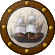 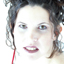 Member1,526 postsGender:Male Location:Easton, Pennsylvania Interests:Historical Clothing from the 14th through 18th centuries. Getting all the niggling details right. Dressing up and having fun with my similarly-obsessed friends. :) (IP: 65.78.123.159) · Posted March 7, 2006 · Report post Hello folks!A discussion in another thread made me think of something on the car drive home today. Often we justify what we have in our kit with the words "I'm a pirate. I stole it."It occured to me that I hear this a lot in another group of people I hang around with: The Landsknechts. For those of you who don't know, the Landsknechts were mercenaries of the Holy Roman Emperor in the early 16th century (that's Germany, not Italy, for those of you not up on your 16th century place names).Anyway, these guys were fearsome mercenaries and they were allowed to keep whatever they plundered. So in Landsknecht reenactment groups, we often hear the justification: "I took this as plunder."Well, it doesn't hold water. Even though the Landsknechten held Milan and Pavia in their thrall for years until the local nobility got up enough money to PAY them to go away, "I took it as plunder" still isn't enough justification for a common soldier to wear velvet and brocade.Wanna know why? Because we have many, many woodcuts depicting these men. People were fascinated by them and their strange mode of dressing. But in not a single one of these woodcuts do we see common soldiers wearing brocade and velvet. The Captains, sure. But not the guys without the horses.Why do you think that was? Well, my fellow Americans, although they were mercenaries, there was still a social heirarchy. And no matter what the low-man on the totem pole took as plunder, he wouldn't be able to keep it. I'm sure he had much nicer things than other men of his station in life because of his profession. But he sure as hell didn't have a gold brocade Waffenrok.All this is to illustrate that just because you can imagine it happening doesn't mean it did. Do you know any thieves? Do they dress richly? Probably not. Neither did they in the 16th and 17th centuries.And honestly, people, if you want to wear crushed velvet or bucket boots or anything else that isn't historically justifiable, why not just say:I wear these cuz I like 'em!There's really no need to make up an elaborate story if you're not trying to portray a historical figure anyway...So chill out and do what you do and don't try to make up some crazy story about it. It's the story that will get you every time.Cheers! 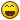 Quote EditThe Doctor aka Mad Jack Wolfe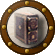 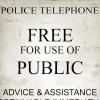 Moderator3,670 postsGender:Male Location:╦┐◤︻㍕┻═▄ Interests:Historian and writer, partnered with the dazzling and lovely Honour Bright. (IP: 66.41.198.216) · · Posted March 7, 2006 · Report post But, Kass....! OK, I'll quit whining. For now. Quote EditOptions   JoshuaRed Dread Pyrate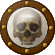 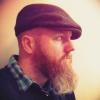 Member1,342 posts(IP: 151.138.254.21) · · Posted March 7, 2006 · Report post Yeah! Here is my take: Look, if I have a dirty, tough, manual labor job, and moonlight as a crook robbing the occasional liquor store or 7-11, the odds that some guy who even OWNS a tuxedo & Rolex, let alone wears it to a place like 7-11 will stroll across the parking lot on the very night I am staking it out to rob are SLIM TO NONE. AND...if said richie actually walked across the parking lot towards the store for a late night Slurpie, and I jumped him, knocked him on the head, ripped off his tux and Rolex for myself.....WHY in the heck would I wear that ensemble the next day back at my ditch-digging job along the interstate? Furthermore, if I am a sundry low-life type like a pirate, why would I parade around my fellow peers consisting of thieves and robbers while wearing something that they just might decide to relieve ME of?Quote EditOptions   Daniel Pyrate Captain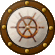 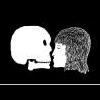 Member652 postsGender:Male Location:McLean, VA Interests:History, pirates, fiction, writing, writing historical fiction about pirates, jokes, games, law. (IP: 69.152.66.92) · · Posted March 7, 2006 · Report post   JoshuaRed said: Furthermore, if I am a sundry low-life type like a pirate, why would I parade around my fellow peers consisting of thieves and robbers while wearing something that they just might decide to relieve ME of?Because, if any of them did such a thing, they would be mutilated and probably die?Article 2 of Bartholomew Roberts' crew: "If any man rob another he shall have his nose and ears slit, and be put ashore where he shall be sure to encounter hardships."Quote EditOptions   Monterey Jack Plunderer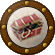 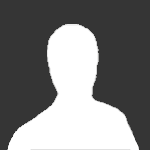 Member441 postsLocation:Pacific Northwest/ Eugene, OR. Interests:Stage Combat Choreography, Historical Maritime Weaponry and tactics, Caribbean History, Leatherwork, Sailing (IP: 72.11.116.52) · · Posted March 7, 2006 · Report post We figures those are more like guidelines rather than actual rules.... 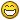 Quote EditOptions   kass Scourge o' the 7 SeasMember1,526 postsGender:Male Location:Easton, Pennsylvania Interests:Historical Clothing from the 14th through 18th centuries. Getting all the niggling details right. Dressing up and having fun with my similarly-obsessed friends. :) (IP: 65.78.123.159) · · Posted March 7, 2006 · Report post Good analogy, Josh. I like that...Were you aware that gentlemen often had special outfits made for frequenting nafarious places like Covent Garden. Part of the reasoning was to disguise themselves so they would not be recognized and therefore not ruin their reputations.Quote EditOptions   Hawkyns Curmudgeon With A Cannon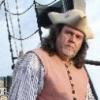 Moderator1,330 postsGender:Male Location:New Haven Colony Interests:cannon, swords, cannon, wenches, cannon, muskets, cannon, pistols, cannon, re-enacting, cannon, rum, cannon, living history......... Did I mention cannon? (IP: 68.54.127.5) · · Posted March 7, 2006 · Report post   Daniel said:   JoshuaRed said: Furthermore, if I am a sundry low-life type like a pirate, why would I parade around my fellow peers consisting of thieves and robbers while wearing something that they just might decide to relieve ME of?Because, if any of them did such a thing, they would be mutilated and probably die?Article 2 of Bartholomew Roberts' crew: "If any man rob another he shall have his nose and ears slit, and be put ashore where he shall be sure to encounter hardships." That's fine, if it's among your own crew. In an open port like Port Royal. or even Charleston, there are plenty of people about who are not of your crew or are not even pirates.Sorry, I've got to agree with Kass on this. Rather than keep something I've plundered for an occasional wearing ashore or take the chance of it making me a target for the King's men or other thieves, rogues and vagabonds, I think it far more likely that it would be sold for cash that I could use for rum and women.Another factor to be considered here. Where are you going to keep this? The average seaman does not have a closet below decks for all his plundered finery. A small seachest and maybe a seabag is about it. Coin and jewelry makes more sense and is easier stored than a bloody great velvet coat.HawkynsQuote EditOptions   JoshuaRed Dread PyrateMember1,342 posts(IP: 68.18.58.239) · · Posted March 7, 2006 · Report post   Quote there are plenty of people about who are not of your crew or are not even pirates.That is exactly what I meant, Hawkyns, thanks. Birds of a feather, ya know? If I am a pirate, I probably frequent rather unsavory places like Port Royal or Tortuga. Places rife with other criminals who wouldn't think twice about knocking me in the ditch and taking that crushed velvet brocade justacorps and lambskin bucketboots down to the fencer for some quick cash.Quote EditOptions   kass Scourge o' the 7 SeasMember1,526 postsGender:Male Location:Easton, Pennsylvania Interests:Historical Clothing from the 14th through 18th centuries. Getting all the niggling details right. Dressing up and having fun with my similarly-obsessed friends. :) (IP: 65.78.123.159) · · Posted March 7, 2006 · Report post Hello preacher! This is the choir speakin'... Quote EditOptions   greenighs First Mate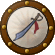 Member221 postsLocation:Bridgeport, CT Interests:I belong to a site what teaches th' proper care o' seahorses in the home aquarium, an' I keep a few o' th' wee beasties m'self. Piracy is what I aspire t' in life, but in reality, I'm an 'umble graphic designer. Yes, I spend long hours practicin' me Long John accent, a fact o' which I'm neither proud nor ashamed. It's like 'aving Buccaneer Tourette's, it be. An affliction of which I must make the best in life, incurable as it seems.<br><br> (IP: 63.172.187.131) · · Posted March 7, 2006 (edited) · Report post David Cordingly, Under the Black Flag:  Quote ... Above all, [pirates] were distinguished by their clothes. In the early years of the eighteenth century most landsmen wore long coats and long waistcoats over knee breeches and stockings. Seamen on the other hand wore short blue jackets, over a checked shirt, and either long canvas trousers or baggy "petticoat breeches," which somewhat resembled culottes. In addition, they frequently wore red waistcoats, and tied a scarf or handkerchief loosely around the neck.(20)Most pirates wore variations of this traditional costume, which was hard-wearing and practical, though some wore more exotic clothes stolen from captured ships or made from the silks and velvets which they plundered. Kit Oloard dressed "in black velvet trousers and jacket, crimson silk socks, black felt hat, brown beard and shirt collar embroidered in black silk." (21) John Stow noted that two pirates facing execution in 1615 gave away their fancy clothes, inluding breeches of crimson taffeta, velvet doublets with gold buttons, and velvet shirts with gold lace. Pirate captains seem to have adopted the clothes of navel officers or merchant captains, which at this period followed the style of English gentlemen. When he fought his last sea battle in 1722, the pirate captain Bartholomew Roberts was, according to Captain Johnson, "dressed in a rich crimson damask waistcoat, and breeches, a red feather in his hat, a gold chian round his neck, with a diamond cross hanging to it." (22)20. For further details of seamen's clothes, see Rodger, [N. A. M. The Wooden World: An Anatomy of the Georgian Navy (London, 1986)] pp. 64-65; Rediker, [Marcus. Between the Devil and the Deep Blue Sea: Merchant Seamen, Pirates, and the Anglo-American Maritime World (Cambridge and New York, 1987)], p. 11; Ritchie, [Robert C. Captain Kidd and the War Againsts the Pirates (Cambridge, Mass. and London, 1986], p. 114; Dudley Jarret, British Naval Dress (London, 1960); Commander W. E. May, The Dress of Naval Officers (London, 1966).21. Senior, [Clive. A Nation of Pirates: English Piracy in Its Heyday (Newton Abbot, London, and New York, 1976)] p. 3722. Johnson [Captain Charles. A General History of the Robberies and Murders of the Most Notorious Pyrates, (London, 1724). There are many editions of this book. [Cordingly has] used the comprehensive edition edited by Manuel Schonhorn. This is entitled A General History of the Pyrates, and its author is given as Daniel Defoe. It was published in London in 1972 and has extensive notes on the text.], p. 243Edited March 7, 2006 by greenighs Quote EditOptions   kass Scourge o' the 7 SeasMember1,526 postsGender:Male Location:Easton, Pennsylvania Interests:Historical Clothing from the 14th through 18th centuries. Getting all the niggling details right. Dressing up and having fun with my similarly-obsessed friends. :) (IP: 65.78.123.159) · · Posted March 7, 2006 · Report post Oh well. Then I must be completely wrong.Back to the bucket boots and velvet coats, kids. I obviously don't know what I'm talking about. Three pirates in 100 years wore velvet according to someone...And hear that? Throw away your jackets and plain shirts. You must wear BLUE jacket and CHECKED shirts and RED waistcoats or you're not a pirate!Do you really believe this drivel, Greenighs? I have heard you argue better than this before...Quote EditOptions   greenighs First MateMember221 postsLocation:Bridgeport, CT Interests:I belong to a site what teaches th' proper care o' seahorses in the home aquarium, an' I keep a few o' th' wee beasties m'self. Piracy is what I aspire t' in life, but in reality, I'm an 'umble graphic designer. Yes, I spend long hours practicin' me Long John accent, a fact o' which I'm neither proud nor ashamed. It's like 'aving Buccaneer Tourette's, it be. An affliction of which I must make the best in life, incurable as it seems.<br><br> (IP: 63.172.187.131) · · Posted March 7, 2006 · Report post Wellll, I wasn't really using one quote to deny your intellect, education, experience and abilities. I sure hope you're not doing to same to mine.In my attempt to make up for whatever historical ignorance Americans like myself are guilty of, I've been doing some reading (imagine, an American reading a book!), and came across that "drivel." Now, I didn't know a the time it was drivel, thinking instead it was somewhere between the Divine Word of God and an Archies comic book, but since it seemed to be reasonably researched and reviews of it didn't call it total crap, I thought I'd give it a go.I supose I should have posted a quick, "This is an interesting quote, will post more questions and observations when my hands recouperate from typing the whole thing out," but I didn't. So, there it is, aparently, a quote from a piece of shite book taken as an attack on Kass, and casting doubt on my own intellectual abilities. When will I ever learn? Quote EditOptions   JoshuaRed Dread PyrateMember1,342 posts(IP: 68.18.58.239) · · Posted March 7, 2006 · Report post Do you honestly think that pirates sat around in a circle on the deck having a "stitch n' bitch" with their shipmates, seeing who could make the prettiest waistcoat out of the Sultan's finest bolt of silk? Quote EditOptions   Monterey Jack PlundererMember441 postsLocation:Pacific Northwest/ Eugene, OR. Interests:Stage Combat Choreography, Historical Maritime Weaponry and tactics, Caribbean History, Leatherwork, Sailing (IP: 72.11.116.52) · · Posted March 7, 2006 · Report post Wow. looks like somebody got up on the wrong side of the guns today, Kass.Cordingly is generalizing, and most of his subjects appear to be captains, and likely had at least one good suit of clothes they like to be seen in. Cordingly also mentions variations based off what he lists as seeming standard clothing for seamen. Note he says seamen, not pirates, referring to working class sailors who were sometimes issued their clothes. So in a sense, yes,to be a seamen of the period these basic items would likely be a part of your everyday wear.I disagree with his phrases that begin with "most", as there is no way to document what the majority of over 1000 seamen had on at any given time......in a 100 year span.Also, I think you were originally talking about the down n dirty pirates, and in that I believe you to be right on the mark, but if Cordingly has done the research I wouldn't be so quick to dismiss it for at least the captains.Damn, can't finish the thread; got customers in the shop!Carry on! Quote EditOptions   greenighs First MateMember221 postsLocation:Bridgeport, CT Interests:I belong to a site what teaches th' proper care o' seahorses in the home aquarium, an' I keep a few o' th' wee beasties m'self. Piracy is what I aspire t' in life, but in reality, I'm an 'umble graphic designer. Yes, I spend long hours practicin' me Long John accent, a fact o' which I'm neither proud nor ashamed. It's like 'aving Buccaneer Tourette's, it be. An affliction of which I must make the best in life, incurable as it seems.<br><br> (IP: 63.172.187.131) · · Posted March 7, 2006 · Report post My next post, heavily preceded by disclaimers and apologies to anyone who might take offense at my having read information from a non-sancitoned source, was to be a reference to sumptuary laws and pirates, from a Web site called Elizabethan Era:   Quote Pirate Clothing - Flouting the Elizabethan Sumptuary Laws!Elizabethan Sumptuary Laws dictated what color of clothing and the materials and fabrics which could be  used for each social level. The Elizabethan Sumptuary Laws therefore enforced what clothing individuals were allowed to own and wear, an easy and immediate way to identify rank and privilege. Pirate clothing, especially that of the successful and wealthy pirates took great delight in flouting the Elizabethan Sumptuary Laws! Anything went - fine velvets and silks and such fabrics which had been previously banned to anyone other than those in the Upper Classes.Pirate Clothing - The Motley CrewThe fabrics used in pirate clothing depended on how wealthy they were and what clothing had been stolen! Pirate clothing for the ordinary seamen was therefore often ill-fitting! Motley was a multi-colored woollen fabric woven of mixed threads in 14th to 17th century England. The clothes of pirate seamen were mismatched with multi-colors - hence the expression 'Motley Crew'.Many of the tasks performed by the pirates were extremely arduous - clothing could be easily ripped, tattered and torn. The pirate clothing for ordinary seamen, by necessity was tight fitting. Loose fighting clothes would be dangerous when performing tasks like climbing the rigging. The clothing of the captain or pirate clothing worn on land did not need to follow such requirements.    Pirate Clothing - the Fabrics and MaterialsThe fabrics used in pirate clothing depended on how wealthy they were and what clothing had been stolen! But basically there were no rules! The practical fabrics used for ordinary pirate clothing included canvass, leather, wool, linen, cotton and sheepskin. The fabrics and materials used in pirate clothing when on shore, or by the Pirate Captain, were far more flamboyant and expensive. Velvet, silk, damask, sarcanet, camlet and taffeta were included in the fabrics and materials used for this type of pirate clothing - exotic feathers were also favored!  Pirate Clothing - ColorsThe colors of pirate clothing included the colors which had previously banned by the Elizabethan Sumptuary Laws. Crimson, violet, purple and  deep blue were typical of the colors which had previously banned for anyone other than the Upper Classes!... which actually corroborates the information given already by Kass, Foxe, GoF and others, about the Captain's clothing versus the ordinary seaman's, but I hadn't gotten that far.Quote EditOptions   Monterey Jack PlundererMember441 postsLocation:Pacific Northwest/ Eugene, OR. Interests:Stage Combat Choreography, Historical Maritime Weaponry and tactics, Caribbean History, Leatherwork, Sailing (IP: 72.11.116.52) · · Posted March 7, 2006 · Report post   greenighs said:   Quote Pirate Clothing - Flouting the Elizabethan Laws Interesting stuff!Curious as to whether there were still Sumtuary Laws in effect in the 1700s and whether or not they could be enforced outside of England?Quote EditOptions   Daniel Pyrate CaptainMember652 postsGender:Male Location:McLean, VA Interests:History, pirates, fiction, writing, writing historical fiction about pirates, jokes, games, law. (IP: 69.152.66.92) · · Posted March 7, 2006 · Report post   kass said: Oh well. Then I must be completely wrong.Back to the bucket boots and velvet coats, kids. I obviously don't know what I'm talking about. Three pirates in 100 years wore velvet according to someone...And hear that? Throw away your jackets and plain shirts. You must wear BLUE jacket and CHECKED shirts and RED waistcoats or you're not a pirate!Do you really believe this drivel, Greenighs? I have heard you argue better than this before...Yup, you're completely wrong, Kass.The sum total of your evidence was woodcuts of landsknechts. Greenighs threw one of the top sources on pirates back at you. Strawman arguments like "back to bucket boots" suggest that you don't have any real evidence to refute Greenighs with. If you've got evidence instead of strawmen, show it.Quote EditOptions   Daniel Pyrate CaptainMember652 postsGender:Male Location:McLean, VA Interests:History, pirates, fiction, writing, writing historical fiction about pirates, jokes, games, law. (IP: 69.152.66.92) · · Posted March 7, 2006 · Report post   Hawkyns said: That's fine, if it's among your own crew. In an open port like Port Royal. or even Charleston, there are plenty of people about who are not of your crew or are not even pirates.Sorry, I've got to agree with Kass on this. Rather than keep something I've plundered for an occasional wearing ashore or take the chance of it making me a target for the King's men or other thieves, rogues and vagabonds, I think it far more likely that it would be sold for cash that I could use for rum and women.Another factor to be considered here. Where are you going to keep this? The average seaman does not have a closet below decks for all his plundered finery. A small seachest and maybe a seabag is about it. Coin and jewelry makes more sense and is easier stored than a bloody great velvet coat.Hawkyns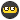 I see the point. I don't doubt that in some cases finery would have been sold for coin. However, as the sources indicate, sailors did reserve their best clothes (doubtless only one suit, for the space reasons you mentioned) for going ashore, and sailors in Charleston or Port Royal would have been just as vulnerable as pirates. So apparently the risk, though no doubt real, was not a complete deterrent.Possibly pirates and other sailors dressing up for shore leave may have stuck together to guard against cutthroats from rival crews?Quote EditOptions   JoshuaRed Dread PyrateMember1,342 posts(IP: 68.210.30.97) · · Posted March 7, 2006 (edited) · Report post Oh my, now you've done it..... Never thought I'd see Kass being called out! I don't know that I'd call Cordingly's book "one of the top sources on pirates". It's a decent entry-level primer, and Cordingly is a good aggregator of the standard period accounts. But even just a little digging beyond his work will make his generalizations obvious to the researcher. The best thing to do with books like that is dive straight into the bibliography and collect THOSE sources.Edited March 7, 2006 by JoshuaRed Quote EditOptions   JoshuaRed Dread PyrateMember1,342 posts(IP: 68.210.30.97) · · Posted March 7, 2006 · Report post Just another note on shore-leave. If you look at the many period engravings and paintings of late 18th C and even Napoleonic-era privateers going ashore in their "finery"...you'll find that it consists of their short jacket, some clean trousers, standard shoes, maybe a nice hat and a cane. Sailors loved their canes. I doubt the level of "finery" was much better a century earlier. In other words, based on what I've seen, my theory is that a sailor's finest was just a clean and well-kept version of his working duds.Quote EditOptions   greenighs First MateMember221 postsLocation:Bridgeport, CT Interests:I belong to a site what teaches th' proper care o' seahorses in the home aquarium, an' I keep a few o' th' wee beasties m'self. Piracy is what I aspire t' in life, but in reality, I'm an 'umble graphic designer. Yes, I spend long hours practicin' me Long John accent, a fact o' which I'm neither proud nor ashamed. It's like 'aving Buccaneer Tourette's, it be. An affliction of which I must make the best in life, incurable as it seems.<br><br> (IP: 67.86.240.68) · · Posted March 7, 2006 (edited) · Report post   Daniel said:   kass said: Oh well.  Then I must be completely wrong.Back to the bucket boots and velvet coats, kids.  I obviously don't know what I'm talking about.  Three pirates in 100 years wore velvet according to someone...And hear that?  Throw away your jackets and plain shirts.  You must wear BLUE jacket and CHECKED shirts and RED waistcoats or you're not a pirate!Do you really believe this drivel, Greenighs?  I have heard you argue better than this before...Yup, you're completely wrong, Kass.The sum total of your evidence was woodcuts of landsknechts. Greenighs threw one of the top sources on pirates back at you. Strawman arguments like "back to bucket boots" suggest that you don't have any real evidence to refute Greenighs with. If you've got evidence instead of strawmen, show it.Daniel, don't use me for ammunition (please). I can understand where you're coming from, certainly, but my posts were not about refuting Kass, only to show how even well-meaning (beginner) "pirates" who do research can come up with conflicting information! If I'd never been on this site and had only read Cordingly and/or the books he cites in those endnotes, I'd be building a different pirate persona entirely, from what I'd be putting together from information gained from the Pyracy.com forums. That WAS where I was going with my posts. When I was reading Under the Black Flag and came upon those paragraphs, I was kind of excited to post, just to show that it's not my imagination, or Hollywood, but even real books paint that kind of picture of the fancy Pirate! That was what was in my mind when I was posting, not, "Aha! Now I've got ya!"If that's how it goes around here, fine. I'm not gonna call foul. But I won't hold myself to playing nice-nice and tiptoeing around the "more period than thous" (to borrow a phrase I read somewhere), either, if they get to dump on me.Edited March 7, 2006 by greenighs Quote EditOptions   JoshuaRed Dread PyrateMember1,342 posts(IP: 68.210.30.97) · · Posted March 7, 2006 · Report post   Quote but even real books paint that kind of picture of the fancy Pirate!Very true, Greenighs. That's where the money is. Look at Master & Commander vs. POTC. For all we know, Cordingly may have bowed to outside pressure from his editors to spin his book more towards the fancy pirates. Just as Bruckheimer probably had to pull in the reins a bit to please Disney. (Not that Bruckheimer cared about authenticity in the least. But I do know that he was planning to make a hardcore, gritty pirate film before POTC came along and swallowed that whole plan)I think a big part of the issue is that we tend to think pirates had a lot more fun doing their thing than they actually did.Quote EditOptions   Patrick Hand The sailor's sailor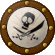 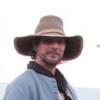 Moderator6,100 postsGender:Male Location:TH' Mountains of Central California Interests:I like wierdness... Klingon, Pyrate..... and even..... gasp.... Renn Faires...... (Baseball and tractor pulls I'd have to think about.... could be wierd or Not,,,,) (IP: 209.78.171.157) · · Posted March 7, 2006 · Report post OK... outta Period.... but from "The Wooden World""Except for disguise; seamen scorned to wear landmen's clothes, and their best clothes were more elaborate and fancy versions of their working rig, with white duck instead of canvas trousers, silver buckles to their shoes, brass buttons on their jackets, coloured tape along the seams, and ribbons in their hats."I've always liked the idea of sewing "coloured tape along the seams" of my jacket....... But this brings something up..... on the "I stole 'em"....After taking a merchant ship, There's all that nice clothing.... (still seaman's clothing) wouldn't it make sence for a Pyrate to help themselves to a fancier jacket? a new shirt, and some silver buckels..... sell everything else, (and thier old clothing ) but dress nicer.......now that they have it....... Quote EditOptions   Hawkyns Curmudgeon With A CannonModerator1,330 postsGender:Male Location:New Haven Colony Interests:cannon, swords, cannon, wenches, cannon, muskets, cannon, pistols, cannon, re-enacting, cannon, rum, cannon, living history......... Did I mention cannon? (IP: 68.54.127.5) · · Posted March 7, 2006 · Report post Attention to Orders!!Moderator On Deck!!Play nice, guys. Lets tone it down a bit and stick to facts and references, K?HawkynsQuote EditOptions   Daniel Pyrate CaptainMember652 postsGender:Male Location:McLean, VA Interests:History, pirates, fiction, writing, writing historical fiction about pirates, jokes, games, law. (IP: 69.152.66.92) · · Posted March 7, 2006 (edited) · Report post   JoshuaRed said: I don't know that I'd call Cordingly's book "one of the top sources on pirates". It's a decent entry-level primer, and Cordingly is a good aggregator of the standard period accounts. But even just a little digging beyond his work will make his generalizations obvious to the researcher. The best thing to do with books like that is dive straight into the bibliography and collect THOSE sources.Fair enough. I wouldn't claim infallibility for Cordingly; I've caught him in errors myself. If there's something in Rediker, Ritchie, Johnson, Exquemelin, et al that contradicts his claim that pirates wore their very best ashore, OK. I just want to see it. (I have read each of those, except for Rediker, but I certainly could have overlooked something against that quote from Cordingly).Greenighs, sorry if I dragged you into something I shouldn't have.Edited March 7, 2006 by Daniel     Quote   Edit   Options  JoshuaRed Dread PyrateMember1,342 posts(IP: 68.210.30.97) · · Posted March 7, 2006 · Report post Oh you should check out Rediker - not necessarily for the info we're discussing, but just in general. It's good stuff. For me it's just that a Tombstone full of Wyatt Earps & Doc Hollidays is a very skewed picture ya know?Quote EditOptions   Pirate Petee Dread PyrateMember1,447 posts(IP: 69.160.39.199) · · Posted March 7, 2006 · Report post Not saying that Im a criminal or anything. But anyone remember when people used to get jumped even shot for a pair of "Air Jordans" , GAnstas and their bling. Just my two bitsQuote EditOptions   JoshuaRed Dread PyrateMember1,342 posts(IP: 68.210.30.97) · · Posted March 7, 2006 · Report post Petee, you nailed it. And in the GAOP, the Atlantic & West Indies colonies were one big 'hood. (Compared to the more "civilized" homelands of Europe) And one doesn't strut around the 'hood in Armani & Gucci and expect to keep it on their bodily selves for very long. It's asking for a lot of attention and trouble that I'm willing to bet most interlopers, smugglers and pirates didn't want while ashore.Quote EditOptions   Pirate Petee Dread PyrateMember1,447 posts(IP: 69.160.39.199) · · Posted March 7, 2006 · Report post Yo I gonna jack that fool fo his "morgan bucket tops" yo. Quote EditOptions   Capt. Sterling Sticky Fingers Sterling Needs a New Hat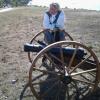 Member10,302 postsGender:Pyrate Hunter Location:here Interests:Killing pirates, haven't met one yet worth keeping alive.... (IP: 71.51.21.129) · · Posted March 7, 2006 · Report post And I was wondering, just how well all those velvets and silks would hold out at sea as compared to good woolen garmetnts?? Still you've got to love that quote about the captain pacing the deck in his good silk banyan as his ship was coming into port... but then he wasn't a pirate....HectorQuote EditOptions   Fox Old Twillian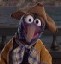 Moderator2,564 postsGender:Male Location:Beautiful lush Devon, England Interests:Nautical history of the 16-18th centuries and living history based thereon.

Shooting pirates. (IP: 82.26.116.238) · · Posted March 8, 2006 · Report post On Cordingly: UTBF is a good pirate primer, and if I had to suggest only one book to be read about pirates this would be it. However, it does contain errors, even self-contradiction, but most of all it contains generalisations - such as specifying that pirates wore blue coats and chequered shirts for example. Now here's the rub, as people who portray pirates (either as serious re-enactors or fantasy rennies) it is important to us to know how pirates dressed, what they looked like etc. To authors and researchers of general pirate/maritime history the issue is of little significance (when it comes down to it what pirates wore is of less importance than what they did). Cordingly can therefore be forgiven for over simplifying somewhat, though if he can't get his research straight it would perhaps have been better to leave out those two or three paragraphs all together.On Landsknechts: I believe Kass was just trying to use that as an illustration of how badly flawed the "I'm a pirate, I stole this..." argument is. It's not related, so far as I can see, to any criticism of Cordingly.On taped jackets: Errors in Cordingly are not uncommon, errors in Rodger are considerably rarer, but this is probably one of them. In the case that Pat was quoting Rodger was describing seamen of the 1750-60s, but I've not seen any evidence for taped jackets prior to about 1780. Way out of period for GAoP and also OOP for Rodger's "Wooden World"On Greenighs: Please don't take anything said here personally - either Kass's response or later developments. I can see why Kass said what she said, I can see why you took offense at it. For future reference, any modern source (whether it's Cordingly, Rodger, No Quarter Given, me, or anyone else) who states something quite so dogmatically and specifically as Cordingly did on clothing is probably either wrong, or at least not right (if you see what I mean). History is rarely so cut and dry as Cordingly suggests.On Captains dressing finer than the crew: I'm not convinced personally on this one. For example, we all remember to oft-quoted incident with Davis, Cocklyn, and La Buse taking Snelgrave's coats for themselves to go ashore in? What is usually left off the end of that particular anecdote is that the following day the crews insisted that the captains had no right to the coats and they were sold at mast for the benefit of all.On pirates stealing finery: My question is not whether pirates would have retained any class divisions in clothing, or how they would have stored stolen clothing, or whether they'd have been better off selling it. My question is just how much finery was there available to steal at sea? In the Red Sea there were incredibly rich prizes, but most of the well-dressed passengers were dressed in Indian or Arabian fashions. In the Caribbean in the GAoP the vast majority of prizes were small merchantmen manned by four men and a dog - their clothing might have been less tattered than the pirates', but it would still have been common seamen's clothing. The implications of the Davis/Cocklyn/La Buse incident for example are that among these three successful and typical pirate crews capturing decent clothes was rare enough to make an issue of it.Quote EditOptions   JoshuaRed Dread PyrateMember1,342 posts(IP: 68.210.30.97) · · Posted March 8, 2006 · Report post Excellent summary Foxe! Thanks yet again. Your point about the West Indies not being the happening place where one would find a lot of high-fashion floating around is kind of what I was trying to push home with the 7-11 analogy. There are generally (apologies) a certain type of clientele who line up at 7-11 each morning to get their coffee, while generally a different type line up at the Starbucks down the road. The 7-11 being the Colonies, the Starbucks being London. And as a GAOP sailor/pirate, you would be right there in 7-11. The odds of you seeing a Starbucks person rolling in for their venti latte at 7-11 is pretty slim. And if they did and you decided to help yourself to their clothes then get back in line with your peers for coffee....well, I think you'd be opening yourself up for a lot of torment and teasing, if not theft against you. It's also been said that sailors in general took great pride in their disdain of lubbers, and probably went out of their to NOT look like them, instead of emulating them. Just felt like a waking up with an early morning post, sorry. Quote EditOptions   Gentleman of Fortune Dread Pyrate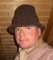 Member1,456 postsGender:Male Location:Germany... Franconia (northern Bavaria) Interests:I *used* to be an environmental scientist, until I married a DoDDs teacher in 1997. Since then, I have been living in, and traveling around, Europe (First the UK, now Germany).

My hobbies are all the "usual suspects" for those interested in re-enacting and Golden Age of Piracy stuff.... but I have drifted away from the pirate scene as my location and young family don't allow for any more than "virtual" pirate participation. Besides Piracy, I am into Reverend Guitars and Vintage Corvettes. (IP: 80.129.225.162) · · Posted March 8, 2006 · Report post Gosh.... how the heck did I miss this thread?It is interesting, and Greeneighs is certainly fueling the debate with this quote, and it provides some insight as to what a small fraction of pirates might have worn.I am curious as to how much the big hitter pirate "historians" even care about the small details of pirate life and things like as clothing. If they are like most of the academics that I have dealt with, they could care less about such things and dismiss our interests as mundane.I think cordingly points out the passage because it is unusual and adds a bit of color. I don't think its a conspiracy to sex up the book. That being said.Personally, I don't have a problem with folks wearing that stuff, and to be honest, bucket boot either....if.....If the clothes and boots they wore actually looked like something that would have been worn during the GAoP.What really gets my knickers in a wad is when folks use passages like that to justify a really BAD justaucorps or a pair of boots that are so far removed from what anyone would have worn that it no longer becomes plausible.GoFQuote EditOptions   kass Scourge o' the 7 SeasMember1,526 postsGender:Male Location:Easton, Pennsylvania Interests:Historical Clothing from the 14th through 18th centuries. Getting all the niggling details right. Dressing up and having fun with my similarly-obsessed friends. :) (IP: 65.78.123.159) · · Posted March 8, 2006 · Report post Hey Greenighs,I want to apologize if you took anything I said personally. And I also apologize for not being around to apologize right away and letting you therefore believe that I meant to attack you. That was certainly not the case. I just saw that "pirates wore blue short jackets, red waistcoats, and checked shirts" and went a little ballistic. Okay A LOT ballistic. It's such a blatant over-simplification that it's not to be believed. I was actually intrigued by the references to pirates willing away their silk damask clothing before they were hanged. But when I got to that bit about them wearing that "pirate uniform", I guess I just had an aneurysm... 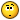 And when I said I was surprized you'd believe that source, that was meant to be a compliment. You usually post such good stuff that I was shocked you'd quote someone who gave all pirates such a definite colour coding. 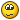 And yea... woke up on the wrong side of the bilges. Too many hours slaving over a hot wide-format printer. Can I offer you a nice tankrd of flip? Foxe, thanks for seeing the truth in all things, per usual. What I was trying to do was say that people who aren't interested in historical pirates shouldn't feel that they have to make some ridiculous undocumentable excuse to justify what they wear when they're pirates. "I like this" is a good enough justification. Why bother making up an elaborate story that just doesn't hold water.Because then one of us research geeks are gonna poke holes in your story and you're gonna get mad... So just don't do it, yeah? "I like bucket boots" is fine. You don't have to steal them from a Musketeer or anything... Quote EditOptions   greenighs First MateMember221 postsLocation:Bridgeport, CT Interests:I belong to a site what teaches th' proper care o' seahorses in the home aquarium, an' I keep a few o' th' wee beasties m'self. Piracy is what I aspire t' in life, but in reality, I'm an 'umble graphic designer. Yes, I spend long hours practicin' me Long John accent, a fact o' which I'm neither proud nor ashamed. It's like 'aving Buccaneer Tourette's, it be. An affliction of which I must make the best in life, incurable as it seems.<br><br> (IP: 63.172.187.131) · · Posted March 8, 2006 · Report post *greenighs sheepishly removes her red neckerchiefDammit, and I just ordered ten yards of blue wool & checked linen, not to mention the all the taffeta ... Quote EditOptions   kass Scourge o' the 7 SeasMember1,526 postsGender:Male Location:Easton, Pennsylvania Interests:Historical Clothing from the 14th through 18th centuries. Getting all the niggling details right. Dressing up and having fun with my similarly-obsessed friends. :) (IP: 65.78.123.159) · · Posted March 8, 2006 · Report post Now there's nothing to say that pirates didn't wear checked shirts and blue jackets... As for the taffeta, I'm sure I have a Mantua pattern with its name on it! Quote EditOptions   The Doctor aka Mad Jack WolfeModerator3,670 postsGender:Male Location:╦┐◤︻㍕┻═▄ Interests:Historian and writer, partnered with the dazzling and lovely Honour Bright. (IP: 66.41.198.216) · · Posted March 8, 2006 · Report post To date, the only comments anyone's made about my garb was by a fellow that called his own a "tragic collision of Captain Hook and Liberace." Mine is very understated, and works well for me. No elaborate story, no justifications. People look at me and say "Look! A pyrate!" I give the kiddies a coin or two, pose with the ladies for a photo, and life's good. If the beer vendors refuse to serve me at first, it's a compliment to my wife and clothier, Janelle (who's a huge fan of Kass!). :) And yes, I wear bucket boots! I own and show horses, so it's legal, yeah? Quote EditOptions   Gentleman of Fortune Dread PyrateMember1,456 postsGender:Male Location:Germany... Franconia (northern Bavaria) Interests:I *used* to be an environmental scientist, until I married a DoDDs teacher in 1997. Since then, I have been living in, and traveling around, Europe (First the UK, now Germany).

My hobbies are all the "usual suspects" for those interested in re-enacting and Golden Age of Piracy stuff.... but I have drifted away from the pirate scene as my location and young family don't allow for any more than "virtual" pirate participation. Besides Piracy, I am into Reverend Guitars and Vintage Corvettes. (IP: 80.129.226.30) · · Posted March 9, 2006 · Report post Its great to see everyone playing so nice in the pirate sand box!I want to encourage folks to keep posting stuff like greeneighs UTBF quote, and Pete's boot search photos. It helps everyone to stretch their brain muscles a bit and keeps this board interesting.But to the topic of the thread... I don't really mind the justification for certain clothing items, as long as the clothing itself is justifyable. Its kind of hard for me to swallow a black goth coat as a GAoP justaucorp..... if it was stolen or hand made by said pirate, it just wouldn't have existed.GoFQuote EditOptions   kass Scourge o' the 7 SeasMember1,526 postsGender:Male Location:Easton, Pennsylvania Interests:Historical Clothing from the 14th through 18th centuries. Getting all the niggling details right. Dressing up and having fun with my similarly-obsessed friends. :) (IP: 65.78.123.159) · · Posted March 9, 2006 · Report post Yeah... You might as well say "A wizard magicked this up for me" as anything else.Which is why I suggested people don't try to justify things. Just say, "Cuz I like it!" Did no one get my squirrel reference? I am gonna be so disappointed... :)Quote EditOptions   Fox Old TwillianModerator2,564 postsGender:Male Location:Beautiful lush Devon, England Interests:Nautical history of the 16-18th centuries and living history based thereon.

Shooting pirates. (IP: 84.9.147.128) · · Posted March 9, 2006 · Report post It was Miranda Richardson in Blackadder III... Quote EditOptions   kass Scourge o' the 7 SeasMember1,526 postsGender:Male Location:Easton, Pennsylvania Interests:Historical Clothing from the 14th through 18th centuries. Getting all the niggling details right. Dressing up and having fun with my similarly-obsessed friends. :) (IP: 65.78.123.159) · · Posted March 9, 2006 · Report post Oh thank God... I thought I'd gone insane... Now when and where are you buying me this beer, Ed?Quote EditOptions   Lady Seahawke Notorious Pyrate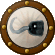 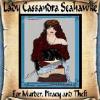 Member757 postsInterests:M'ship is "Siren's Resurrection" along with wit m'mates ships' "Jaguar's Spirit" and "Red Vixen" (IP: 4.232.45.28) · · Posted March 9, 2006 · Report post as always when a source doesn't agree with certain individuals...the source is1) only instance and can't be taken as a general rule2) not well documented 3) documents are wrong4) the historian isn't really a historian'5) the historian is flawed...6) sources can't be believed.7) wrong place*) wrong time period....etc...oh well...only those that agree with the positions of a few are accepted here so.... what ever. Quote EditOptions   kass Scourge o' the 7 SeasMember1,526 postsGender:Male Location:Easton, Pennsylvania Interests:Historical Clothing from the 14th through 18th centuries. Getting all the niggling details right. Dressing up and having fun with my similarly-obsessed friends. :) (IP: 65.78.123.159) · · Posted March 9, 2006 · Report post Lady Seahawke,The point I'm trying to get across is that if you don't care about doing something that fits with the historical record anyway, why even try to justify it? Why not just say, "These is me boots. I like me boots! Arrrrr!"And no, I'm not being sarcastic.There's no need to dig deep and try to find historical justification for something you just plain LIKE and want to wear/do/say. "Backward documenting" is a trap anyway. You don't find something you like and try to prove its existence in the time period. You find something that exists in the time period and decide you like it. See?Quote EditOptions   Oops Bilge Rat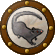 Member6 posts(IP: 72.14.18.114) · · Posted March 9, 2006 · Report post Er, hi. This is Daniel again, but I've screwed up my regular account and can't post from it. Thus I am appearing temporarily under the humiliating moniker "Oops."I note that this thread started with the claim that pirates cannot justify unusually fine clothing by saying they stole it, because, as with German landsknechts, their superior officers would take it from them. The Davis/La Buse incident suggests that the very opposite was sometimes true with pirates; the pirates would demand that their superior officers yield up their finery to the men.Foxe wrote,   Quote My question is just how much finery was there available to steal at sea? . . . In the Caribbean in the GAoP the vast majority of prizes were small merchantmen manned by four men and a dog*- their clothing might have been less tattered than the pirates', but it would still have been common seamen's clothing.I would point out that there was far more clothing to steal than just the crew's own clothes. Clothing was also cargo. And the clothing in the seamen's chests was sometimes surprisingly good. As it happens, I have inventories of two prizes that show some of the clothing available to be plundered, from J. Franklin Jameson's Privateering and Privacy in the Colonial Period.The merchantman Providence was taken by a privateer en route from Falmouth, England to Virginia in 1673. Here are the clothes that she had aboard (I exclude clothes plainly labeled as women's, since the vast majority of pirates would not have worn this).13 pairs of French falls (collars)11 pairs plain shoes6 pairs men's woolen hose12 pairs Irish cloth hose2 old hats2 new shirts20 pairs worsted hose1 coat (worn)1 doublet (worn)2 pairs breeches (worn)22 pairs men's French falls4 pairs pumps with heels12 pairs boys and girls shoes30 men's plain shoes24 pairs men's French falls10 pairs men's plain shoes40 pairs French falls and wooden heel shoes for men and women18 pairs men's plain shoes2 pairs boys' plain shoes66 low crown black hats3 gowns2 Jasto Corps (justaucorps)4 stuffe coats for men2 stuffe vests for boys2 boys' little coats2 children's coats2 scarlet parragon (double camlet) coats2 children's parragon coats1 boy's coat5 coats and breeches for men2 men's cloaks12 men's white worsted hose, rat-eaten23 low crown black hats16 pieces of taffeta ribbon, several colors20 pieces black taffeta ribbon1,728 coat buttons3 straw hats[items below are marked as having been taken from the seamen's chests]Chest 12 pairs children's hose144 breast buttons1 silk neck cloth1 demity waist coat1 old shirt1 coat1 pair breechesChest 212 pairs men's white worsted hose5 foul shirts3 pairs foul drawers1 pair fine gloves2 stuffe coats1 pair breeches, waistcoat and jacket1 waistcoat and jacket more1 pair new and 3 pair old shoes1 pair yarn stockings3 neckcloths2 pairs hoseChest 36 men's coats1 stuffe pair breeches and doublet3 pairs cloth breeches1 old doublet2 pairs Irish stockings3 pairs children's hose5 boy's hats1 periwig2 white tiffany hoods2 pairs of gloves3 bands (collars), 1 laced2 pairs of sleeves276 buttons1 child's silk capHow much of this was "fine" is not clear, but such items as fine gloves, a lace collar, a silk neckcloth, a periwig, scarlet double camlet coats, and tiffany hoods certainly sound pretty fancy. We may note, as a contribution to the Never-Ending Debate, that there are many shoes but no boots.The Dutch merchantman Willem was taken by privateers in 1745 while en route from Amsterdam to Curacao. It did not have nearly as much clothing as the Providence, but unlike with the former ship we have some idea of its value.Item Value504 men's and women's gloves 126 pounds1 pair silk stockings 2 pounds 5 shillings6 pairs embroidered vamps forshoes and slippers 6 pounds2 pr. stockings & 1 pr. mittens 5 pounds (!)1 pair fustian breeches, 6 pairssleezes, 2 pair cotton stockings 12 poundsTotal value of clothing: 151 pounds, 5 shillings.Note the value of the gloves comes to 10 shillings a pair, more than the price of a whole kersey jacket from the Navy slops! I would guess that these were pretty good gloves.*I assume Foxe is speaking figuratively when he says "four men and a dog." Johnson's General History usually reports considerably larger crews than four men aboard pirates' prizes.Quote EditOptions   Hawkyns Curmudgeon With A CannonModerator1,330 postsGender:Male Location:New Haven Colony Interests:cannon, swords, cannon, wenches, cannon, muskets, cannon, pistols, cannon, re-enacting, cannon, rum, cannon, living history......... Did I mention cannon? (IP: 204.60.117.139) · · Posted March 9, 2006 · Report post   Lady Seahawke said: as always when a source doesn't agree with certain individuals...the source is1) only instance and can't be taken as a general rule2) not well documented 3) documents are wrong4) the historian isn't really a historian'5) the historian is flawed...6) sources can't be believed.7) wrong place*) wrong time period....etc...oh well...only those that agree with the positions of a few are accepted here so.... what ever. 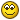 Yep, that would be correct. And if you think this is tough, you should see the sniping that goes on among the college professors, museum directors and the like. You know, the folks that get paid to do this and have letters after their name to prove it.They will defend their positions more fiercely than a sow bear and her cubs.Look, people, we can all come up with some facts to support our positions. The question is how many instances are needed to prove something common and what constitutes a unique incident? Everyone of us here has our own criteria. But it doesn't matter. With the exception of a very small number of us, this doesn't put food on our table or affect our mundane reputation.So let's get over this, people. Those of us who want to document what we wear and do it historically will continue to do so. Those who just want a good time in their mental image of a pirate will also continue to do so. Why do we need the approval of the group that is diametrically opposed to our own viewpoint?HawkynsQuote EditOptions   kass Scourge o' the 7 SeasMember1,526 postsGender:Male Location:Easton, Pennsylvania Interests:Historical Clothing from the 14th through 18th centuries. Getting all the niggling details right. Dressing up and having fun with my similarly-obsessed friends. :) (IP: 65.78.123.159) · · Posted March 9, 2006 · Report post No, Daniel. This thread started with the suggestion that instead of people (who aren't interested in being historically accurate) making a lame attempt at justifying their crushed velvet "frock coats" (which are period for about 1985) and bucket boots, that they just say, "I wear these because I like to wear 'em." No one wearing a goth coat they got on eBay is wearing anything that could have been plundered without a time machine! So any historical justification is ludicrous in the extreme!And unnecessary... unless you're purporting to be historically accurate. And then you damn well better be wearing real silk velvet cut in a period fashion and not some junk from Hot Topic! The example of Landsknechts not wearing their plunder is still a good example of why wearing fancy clothing and calling yourself a common pirate isn't justifiable historically. I can list tons and tons of things taken by the Landsknechten during the Seige of Milan. But still, you never seen any of them wearing it. Even the officers aren't facily dressed (although they are dressed better than many of the soldiers of the same rank because they were paid twice what the typical soldier was and the Emperor decreed that sumptuary laws didn't apply to the Landsknecten). So here are these guys who are rich in comparison to their fellow soldiers and are allowed to wear the richest materials and accoutrements by decree of their own Emperor. But yet we see them colourfully yet plainly dressed in woodcuts that were made to show how fabulous they were. Don't you find that strange? If I hadn't seen the woodcuts but only heard of them, I would have expected every man to be in brocades and velvet. But they're not. They're wearing plain cloth.Don't you also find it strange that there were all these fancy clothes on ships taken by privateers but none of the depictions of pirates show them particularly well dressed?The simple truth is that clothing isn't as easy to carry or convert into something useful as gold and jewels were. What would you rather do with your plunder? How much joy do those silk stockings really give you? Or would you rather have the two pounds five? Again, that wasn't what the thread was about (and I really should know, as I started it).That's the last time I try to make bloody peace! But thanks for the fabulous lists!Quote EditOptions   kass Scourge o' the 7 SeasMember1,526 postsGender:Male Location:Easton, Pennsylvania Interests:Historical Clothing from the 14th through 18th centuries. Getting all the niggling details right. Dressing up and having fun with my similarly-obsessed friends. :) (IP: 65.78.123.159) · · Posted March 9, 2006 · Report post   Hawkyns said: Why do we need the approval of the group that is diametrically opposed to our own viewpoint?P R E C I S E L Y !Thank you, Hawkins!Quote EditOptions   The Doctor aka Mad Jack WolfeModerator3,670 postsGender:Male Location:╦┐◤︻㍕┻═▄ Interests:Historian and writer, partnered with the dazzling and lovely Honour Bright. (IP: 66.41.198.216) · · Posted March 9, 2006 (edited) · Report post My long suffering wife, Janelle, has agreed to remake my kit in linen, using Kass' patterns. I can't tell you how eager I await this, since linen works very well in the nearly tropical humidity of the Upper Midwest! She's remaking her kit as well, eschewing faire convention and making breeches for herself. Works for me! :) I'm not that worried much about things, since the average Midwesterner can't tell a corsair from a corncob. Edited March 9, 2006 by Mad_Jack Quote EditOptions   kass Scourge o' the 7 SeasMember1,526 postsGender:Male Location:Easton, Pennsylvania Interests:Historical Clothing from the 14th through 18th centuries. Getting all the niggling details right. Dressing up and having fun with my similarly-obsessed friends. :) (IP: 65.78.123.159) · · Posted March 9, 2006 · Report post You're going to think me insane, Jack, and please don't think I'm not encouraging you. But you would be absolutely SHOCKED how cool wool can keep you even in ridiculous heat and humidity. I crewed a cannon on 4th of July weekend at Ft. Mifflin (on the Delaware South of Philly) in 97 degree heat and soaking humidity (and then there was that steaming cannon next to me...). I wore linen underclothes, stays, and a wool jacket. Lightweight wool, but wool nonetheless. The wool actually stops your perspiration from evaporating too quickly and it allows it time to cool you off. I was actually more comfortable and hydrated than I was on other hot ocassions when I wore a linen jacket. Women and men running around without jackets on at all were being carried out on stretchers...You have to pound water all day long, but you should be doing that anyway. And I was absolutely soaking wet underneath my top layer of clothing. But my body temperature remained low. And I'm a person who normally becomes incapacitated in the heat.And wool is much safer around the cannon and the hearth because it puts out cinders and doesn't catch fire easily.That's not to say that you can't have a linen coat. Of course you can. But don't throw wool out of the equation entirely. Have Janelle email me about what to look for if she likes.Quote EditOptions   greenighs First MateMember221 postsLocation:Bridgeport, CT Interests:I belong to a site what teaches th' proper care o' seahorses in the home aquarium, an' I keep a few o' th' wee beasties m'self. Piracy is what I aspire t' in life, but in reality, I'm an 'umble graphic designer. Yes, I spend long hours practicin' me Long John accent, a fact o' which I'm neither proud nor ashamed. It's like 'aving Buccaneer Tourette's, it be. An affliction of which I must make the best in life, incurable as it seems.<br><br> (IP: 63.172.187.131) · · Posted March 9, 2006 · Report post   Oops said: 144 breast buttons...5 foul shirts3 pairs foul drawers...Breast buttons? Sounds like body modification of a most uncomfortable kind. However, many's the time I've been at the beach and wanted a place to stow my car key ... a "breast pocket" with buttons might be handy.As for the foul laundry ... well, makes my ighs water just thinking about it. 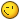 Fox Old TwillianModerator2,564 postsGender:Male Location:Beautiful lush Devon, England Interests:Nautical history of the 16-18th centuries and living history based thereon.

Shooting pirates. (IP: 84.9.147.128) · · Posted March 9, 2006 · Report post The list from the Providence certainly does contain a lot of clothes, but as you say we can't tell how much of it was "fancy" - the evidence of the cambric coats and tiffany hoods (a female garment btw) is counterbalanced by the worn coats and dirty linen. Also, as you illustrated, not all prizes contained such a large proportion of clothing, it's not something that crops up often in documents that I've seen. I'm prepared to be proven wrong, but I think the providence was probably carrying a high proportion of clothing compared to an average.French falls are shoes, though a lot of commentators have fallen into the same confusion.As one of those few who does earn a living doing this I'm quite prepared to be proven wrong, if I stuck to the things I believed when I started I'd never have got anywhere. But here's the rub, to be taken seriously (in whatever capacity) it behoves one to look at evidence and draw conclusions from it, not decide on the conclusion and look for evidence to support them.********************************************************...1) only instance and can't be taken as a general rule Yup, one instance does not make a fashion. Nobody here has ever argued that pirates never did something, only that there were general trends and ideas. So no, one instance can't be taken as a general rule2) not well documented If something is not well documented then it can't be taken as a general rule. See above3) documents are wrong Not quite sure where this is coming from, it's not often that a document is described as wrong (assuming you're talking about primary documents). If one source is directly contradicted by several others then one of them has to be wrong, if indirectly contradicted then there may be two viewpoints.4) the historian isn't really a historian' NO historian, on here, in print, on TV, on the web or anywhere else can be considered any better than the sources they are using. It doesn't matter how much of an "expert" they are.5) the historian is flawed... See above6) sources can't be believed. Yup, some sources can't be believed. In our own time we know we can't believe everything we read, the 18thC was no different. See point 3.7) wrong place The world is a big place, full of different cultures, different practices, and many of them do not cross over. So yes, if information comes from the wrong place then it may not be valid.*) wrong time period.... Again, things change with time. Practices and attitudes change, things become possible or practical which were not possible before, fashions change and new ideas take over. So yes, if information comes from a time period other than one you're looking at then it may not be valid unless it can be supported by other sources from the right time-frame. Just because something happened in 1850 it doesn't mean that it happened in 1700, any more than evidence of something happening in 2000 is relevant to 1850. ***********************************************************As has been stated over and over again, nobody reading any of this has to take any more notice of it that they themselves wish to, but that doesn't mean that it shouldn't be said. If I think you're wrong then I'll say so and do my best to prove it. If you think I'm wrong then you're most welcome to do likewise. :)Quote EditOptions   PirateQueen Ship's Master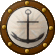 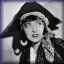 Member143 postsGender:Female Location:Burbank, California, USA (IP: 128.170.86.41) · · Posted March 9, 2006 · Report post Just an observation on misquoting sources: most of the esteemed members of this pub, except for Monterey Jack, seem to have missed that Cordingly was describing what many common seamen wore in the early 18th century, including a short blue jacket over a checked shirt. He went on further to speculate that pirates wore variations of this traditional costume. He didn't state as fact that pirates wore short blue jackets over checked shirts.That said, I'd like to add to the discussion that I too find it incredibly lame when people adamantly insist that sunglasses similar to their Raybans were worn in the late 17th, early 18th centuries; and their buttoned-up granny boots can trace their design to the middle ages.Quote EditOptions   kass Scourge o' the 7 SeasMember1,526 postsGender:Male Location:Easton, Pennsylvania Interests:Historical Clothing from the 14th through 18th centuries. Getting all the niggling details right. Dressing up and having fun with my similarly-obsessed friends. :) (IP: 65.78.123.159) · · Posted March 9, 2006 · Report post Hee hee hee! AMEN SISTER!!! <ahem> I mean, Your Majesty. I knew this guy in a Rev War group who insisted on wearing those blue-tinted 18th century spectacles that Townsend sells. Yes, they're based on a period artifact. But they weren't meant to be worn as sunglasses!Even though he everything he wore was period-appropriate, the guy just looked like a guitar player in a rock band. Which, of course, he was... Quote EditOptions   Dorian Lasseter Where's My Water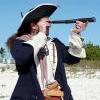 Member3,266 postsGender:Male Location:The Sea! Interests:18th Century reenactment; Maritime, F&I...
Did ECW as well...
All BP firelocks and cannons!

Also enjoy Swordfighting and a good Donnybrook

Got a question for or about me? Ask!!! (IP: 147.72.68.65) · · Posted March 9, 2006 · Report post Er.... ain't them blue tinted glasses s'posed ta be a treatment fer Syphalis?Quote EditOptions   kass Scourge o' the 7 SeasMember1,526 postsGender:Male Location:Easton, Pennsylvania Interests:Historical Clothing from the 14th through 18th centuries. Getting all the niggling details right. Dressing up and having fun with my similarly-obsessed friends. :) (IP: 65.78.123.159) · · Posted March 9, 2006 · Report post Was that their purpose?!?!?! Oh Dorian! That's PRICELESS!!! Quote EditOptions   Dorian Lasseter Where's My WaterMember3,266 postsGender:Male Location:The Sea! Interests:18th Century reenactment; Maritime, F&I...
Did ECW as well...
All BP firelocks and cannons!

Also enjoy Swordfighting and a good Donnybrook

Got a question for or about me? Ask!!! (IP: 147.72.68.65) · · Posted March 9, 2006 · Report post I do believe so... as I believe it causes sensitivity to light...Know anyone who does 18th C. Physician?Quote EditOptions   kass Scourge o' the 7 SeasMember1,526 postsGender:Male Location:Easton, Pennsylvania Interests:Historical Clothing from the 14th through 18th centuries. Getting all the niggling details right. Dressing up and having fun with my similarly-obsessed friends. :) (IP: 65.78.123.159) · · Posted March 9, 2006 · Report post Yeah, I do, actually. I'll drop him a line.Thanks, man. Does that qualify as my one new thing today? Quote EditOptions   Gentleman of Fortune Dread PyrateMember1,456 postsGender:Male Location:Germany... Franconia (northern Bavaria) Interests:I *used* to be an environmental scientist, until I married a DoDDs teacher in 1997. Since then, I have been living in, and traveling around, Europe (First the UK, now Germany).

My hobbies are all the "usual suspects" for those interested in re-enacting and Golden Age of Piracy stuff.... but I have drifted away from the pirate scene as my location and young family don't allow for any more than "virtual" pirate participation. Besides Piracy, I am into Reverend Guitars and Vintage Corvettes. (IP: 80.129.226.30) · · Posted March 9, 2006 · Report post PQ says   Quote Just an observation on misquoting sources: most of the esteemed members of this pub, except for Monterey Jack, seem to have missed that Cordingly was describing what many common seamen wore in the early 18th century, including a short blue jacket over a checked shirt.i am not sure it was missed PQ, some of those same members have been touting the Admiralty Slops Contracts for months now.... and what is on them is short jackets, trousers, checked shirts etc.....But what I am curious about is where is Cordingly getting this information? What do we have that says sailors wore blue jackets? If greeneighs typed the footnotes correctly,   Quote 20. For further details of seamen's clothes, see Rodger, [N. A. M. The Wooden World: An Anatomy of the Georgian Navy (London, 1986)] pp. 64-65; Rediker, [Marcus. Between the Devil and the Deep Blue Sea: Merchant Seamen, Pirates, and the Anglo-American Maritime World (Cambridge and New York, 1987)], p. 11; Ritchie, [Robert C. Captain Kidd and the War Againsts the Pirates (Cambridge, Mass. and London, 1986], p. 114; Dudley Jarret, British Naval Dress (London, 1960); Commander W. E. May, The Dress of Naval Officers (London, 1966).Most of those sources are books that detail post GAoP (but maybe still 18th century) sailors. If any of them go into more than a brief look at pre 1720 sailors clothing, I would be surprised.The really sad things is that there is no academic work out there on 1680-1730 sailor clothing and equipment. GoFQuote EditOptions   JoshuaRed Dread PyrateMember1,342 posts(IP: 70.152.216.114) · · Posted March 9, 2006 · Report post   Quote The really sad things is that there is no academic work out there on 1680-1730 sailor clothing and equipment.It is sad. It's like that chunk of time just kind of fell thru the cracks. I find it very hard to get info on Queen Anne's War in general, AS COMPARED to other conflicts on either side of it. But we do know what was worn/used/coveted/bought/stolen BEFORE 1680 and AFTER 1730...and one can simply use those points and work inwards to 1700, coming up with theories and inferences...OR one can say "it was a wild, lawless time where anything went, so I'm gonna justify my stuff as coming from a historical grey area". Either is fine, depending on your intent and goals.Quote EditOptions   Oops Bilge RatMember6 posts(IP: 69.152.66.92) · · Posted March 9, 2006 · Report post   kass said: No, Daniel. This thread started with the suggestion that instead of people (who aren't interested in being historically accurate) making a lame attempt at justifying their crushed velvet "frock coats" (which are period for about 1985) and bucket boots, that they just say, "I wear these because I like to wear 'em." No one wearing a goth coat they got on eBay is wearing anything that could have been plundered without a time machine! So any historical justification is ludicrous in the extreme!I don't think anyone would dispute that. If a certain item never existed in the period, obviously it couldn't be stolen by the period's people.   Quote The example of Landsknechts not wearing their plunder is still a good example of why wearing fancy clothing and calling yourself a common pirate isn't justifiable historically.  I can list tons and tons of things taken by the Landsknechten during the Seige of Milan.  But still, you never seen any of them wearing it.Now you're talking about something completely different; saying that fancy stuff that IS period can't be worn by common pirates, because landsknechts didn't wear the fancy clothing of their own period. But pirates were in fact seen wearing some items that were on the cargo list for the Providence, a plundered vessel. Taffeta ribbon, for instance. And pirates were not at the bottom of a social hierarchy, as you say landsknechts were, but were outlaws who in some cases chose their own leaders. So no parallel exists with German soldiers from a different era in another place.  Quote Don't you also find it strange that there were all these fancy clothes on ships taken by privateers but none of the depictions of pirates show them particularly well dressed?I have seen many depictions of pirates very well dressed, but I would not trust those depictions since they were not made by eyewitnesses nor, so far as I can tell, were they based on eyewitness descriptions. Nor, for the same reason, can I trust most of the depictions of pirates plainly dressed. Every time I see a pirate picture in a book there's never more than a caption and, if I'm lucky, the name of the collection it came from. No basis for me to judge authenticity there.  Quote The simple truth is that clothing isn't as easy to carry or convert into something useful as gold and jewels were.  What would you rather do with your plunder?  How much joy do those silk stockings really give you?  Or would you rather have the two pounds five? Me? I'd take the money. But the question isn't what I would do, but what pirates did. And we can't just throw out the evidence reported by eyewitnesses of what pirates wore at their hangings or how Bartholomew Roberts dressed for his last battle because we personally would have done something different.  Quote But thanks for the fabulous lists!You're welcome.Quote EditOptions   JoshuaRed Dread PyrateMember1,342 posts(IP: 70.152.216.114) · · Posted March 10, 2006 · Report post Here's the rub for me: pirates were above all, sailors. Whether from the Navy, a merchant ship, a fishing boat, or any other water trade. Through various means, (usually desertion, mutiny, or assimilation by capture) they wound up on pirate vessels. But suddenly putting "pirate" on your business card doesn't change the person you are, nor does it drastically change the nature of your work. You're still a sailor. Only now you seize ships illegally instead of legally. (if coming from a warship or privateer) Or maybe now you chase merchants instead of mackerel. Sure, you get to enjoy a more relaxed lifestyle in terms of discipline, but the work to just survive at sea and get from A to B is still the same. I just don't see most formerly dirty, grimy, hard-working jacks becoming dandy fops who are more obsessed with tracking down high-fashion than ready money, for the purpose of sticking it to the man by daring to wear his clothes. I think they were focused on other things. Like drinking. And women. And gaming. Those soften a hard life far better than silk ribbons and red heels....Look at the various Red Sea pirates that booked passage back to the mid-Atlantic in the 1690s in hopes of settling down in the countryside around New York and New Jersey. They had a helluva hard time trying to settle ashore in peace. The minute people got wind of their loot, they became victims of blackmail and extortion. Many were forced out of hiding this way and lost everything, winding up at the end of a noose. That is precisely why they DIDN'T want to stand out ashore. This is why I'm a fan of Marcus Rediker. I think he calls it pretty well.Quote EditOptions   William Brand Mercury Malefactor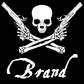 Admin8,884 postsGender:Male Location:Logan, Utah Interests:My name is William Pace and I live and work as a graphic designer, illustrator and photographer in Northern Utah. I'm married to the lovely Tracy Pace and we have three children. In addition to all things art, I enjoy traveling and meeting new people from every walk of life. I've always been a fan of history, theology, and of course, Pyracy.

http://www.youtube.com/watch?v=PSkt-q-HihQ (IP: 166.70.59.121) · · Posted March 10, 2006 · Report post My two pence...I've never been opposed to a little flair and a little personal taste, but like many here I have to agree that there were more blue collar working men than individual Liberaces. One of the best examples on this pub is Patrick Hand and his Buccaneer Kit. Functional. Simple. Well worn. Accurate. Flamboyance should be expressed in a good sword and a finely crafted firearm and I'll take a well dressed ship over any outfit.Quote EditOptions   Gentleman of Fortune Dread PyrateMember1,456 postsGender:Male Location:Germany... Franconia (northern Bavaria) Interests:I *used* to be an environmental scientist, until I married a DoDDs teacher in 1997. Since then, I have been living in, and traveling around, Europe (First the UK, now Germany).

My hobbies are all the "usual suspects" for those interested in re-enacting and Golden Age of Piracy stuff.... but I have drifted away from the pirate scene as my location and young family don't allow for any more than "virtual" pirate participation. Besides Piracy, I am into Reverend Guitars and Vintage Corvettes. (IP: 80.129.204.20) · · Posted March 10, 2006 · Report post DanielAs always, thanks to folks that take their time out to retype these kinds of things, as it really helps to shape the collective idea of clothing and equipment for the GAoP, and its great to debate the merits and demerits of different informations.I think that I am getting something rather different from your lists of booty from the Providence and Willem.On the plus side, it seems to be fairly detailed and if they go through all the trouble to list rat chewd stockings, it makes me feel that they were fairly thorough....But as for "fancy" clothing... I am not seeing it. I peeled off all the jackets clothes, pants, and breeches from the list, and here is what we get:1 coat (worn)1 doublet (worn)2 pairs breeches (worn)2 Jasto Corps (justaucorps)4 stuffe coats for men2 stuffe vests for boys2 boys' little coats2 children's coats2 scarlet parragon (double camlet) coats2 children's parragon coats1 boy's coat5 coats and breeches for men2 men's cloaksFrom Sea chests1 demity waist coat1 old shirt1 coat1 pair breeches1 pair breeches, waistcoat and jacket1 waistcoat and jacket more6 men's coats1 stuffe pair breeches and doublet3 pairs cloth breeches1 old doublet1 pair fustian breechesNow I am not seeing anything here that shouts (or even whispers) fancy or middle class clothing. It all appears to be the day to day kinds of clothing that we would expects denizens of the late 17th century to have.Except.......  Quote 2 Jasto CorpsJustaucoprs are just coming into fashion at this date (1673), so I would consider it cutting edge fashion and could be fairly nice...But since it lacks description (while other things are labeled Paragon or Dimnity, which aren't high end fabrics) of the type of fabric, we could assume that it wasn't highly figured silk, velvet, or other expensive cloth.And... that would be 2 justaucorps on two ships to divide among how many pirates?Again, I am not suggesting that a sailor couldn't have a justaucorps, I just think that a sailor, if he had a justaucorps, would have a working mans version.GoFQuote EditOptions   Patrick Hand The sailor's sailorModerator6,100 postsGender:Male Location:TH' Mountains of Central California Interests:I like wierdness... Klingon, Pyrate..... and even..... gasp.... Renn Faires...... (Baseball and tractor pulls I'd have to think about.... could be wierd or Not,,,,) (IP: 209.78.171.157) · · Posted March 10, 2006 (edited) · Report post   Quote 2 stuffe vests for boys2 boys' little coats2 children's coats2 children's parragon coats1 boy's coatLots of boys and children's clothing...... just because they had it dosen't mean that they wore it............ And what do you think he..they were going to do with childrens cloths.... maybe sell them ?Edited March 10, 2006 by Patrick Hand Quote EditOptions   kass Scourge o' the 7 SeasMember1,526 postsGender:Male Location:Easton, Pennsylvania Interests:Historical Clothing from the 14th through 18th centuries. Getting all the niggling details right. Dressing up and having fun with my similarly-obsessed friends. :) (IP: 12.111.215.130) · · Posted March 10, 2006 · Report post And this is very late for anything called a "doublet". Unless "doublet" means something other thant the man's upper-body garment from the 15th and early-to-mid 17th century that I'm thinking of...Quote EditOptions   The Doctor aka Mad Jack WolfeModerator3,670 postsGender:Male Location:╦┐◤︻㍕┻═▄ Interests:Historian and writer, partnered with the dazzling and lovely Honour Bright. (IP: 66.41.198.216) · · Posted March 10, 2006 · Report post Keep the clothes, and sell the children! Whoops! Was I speaking aloud? 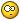 Quote EditOptions   JoshuaRed Dread PyrateMember1,342 posts(IP: 151.138.254.21) · · Posted March 10, 2006 · Report post C'mon -- everyone knows the kids clothes were saved for the monkeys!! Quote EditOptions   Fox Old TwillianModerator2,564 postsGender:Male Location:Beautiful lush Devon, England Interests:Nautical history of the 16-18th centuries and living history based thereon.

Shooting pirates. (IP: 84.9.147.128) · · Posted March 10, 2006 · Report post   kass said: And this is very late for anything called a "doublet". Unless "doublet" means something other thant the man's upper-body garment from the 15th and early-to-mid 17th century that I'm thinking of...I dunno, I think we still see doublets this late, particularly in the colonies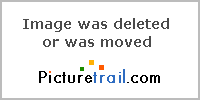 1709 - look at the boy on the leftFrom Esquemeling, 1680s. The above-knee breeches are a little confusing though I suspect that the gradual evolution of the waistcoat from the doublet probably included an evolution of the terms as well.Quote EditOptions   kass Scourge o' the 7 SeasMember1,526 postsGender:Male Location:Easton, Pennsylvania Interests:Historical Clothing from the 14th through 18th centuries. Getting all the niggling details right. Dressing up and having fun with my similarly-obsessed friends. :) (IP: 12.111.215.130) · · Posted March 10, 2006 (edited) · Report post In fact, I would have called both waistcoats.I know that the term "waistcoat" is in general use for an undergarment at least by the English Civil War. Don't know how much earlier it comes into use. But I'm also well aware that there are often multiple terms for the same garment without any distinction between them. I generally think of a doublet as a garment to which the wearer points or hooks breeches to and a waistcoat as a garment worn for warmth under a coat. But I know that they were pointing breeches to "waistcoats" in the ECW so that distinction doesn't hold water either.I'm just surprised to see the word "doublet" this late...Edited March 10, 2006 by kass Quote EditOptions   Fox Old TwillianModerator2,564 postsGender:Male Location:Beautiful lush Devon, England Interests:Nautical history of the 16-18th centuries and living history based thereon.

Shooting pirates. (IP: 84.9.147.128) · · Posted March 10, 2006 · Report post If you described either of those garments as waistcoats I wouldn't argue, but I think they could equally describe either as doublets - evolution of garments and terms Quote EditOptions   Patrick Hand The sailor's sailorModerator6,100 postsGender:Male Location:TH' Mountains of Central California Interests:I like wierdness... Klingon, Pyrate..... and even..... gasp.... Renn Faires...... (Baseball and tractor pulls I'd have to think about.... could be wierd or Not,,,,) (IP: 209.78.171.157) · · Posted March 10, 2006 · Report post Couldn't Doublet also be used to describe a padded (or maybe quilted) garment ?Quote EditOptions   kass Scourge o' the 7 SeasMember1,526 postsGender:Male Location:Easton, Pennsylvania Interests:Historical Clothing from the 14th through 18th centuries. Getting all the niggling details right. Dressing up and having fun with my similarly-obsessed friends. :) (IP: 12.111.215.130) · · Posted March 10, 2006 · Report post The original derivation of the word in the late 14th century, Pat, indicated a double layer. So yes, possibly it referred to a padded garment. But we also know that non-padded garments were called doublets too.Language is a funny thing. As historians, we want everything to fit into nice little mutually exclusive categories. And there are many costumers who will tell you things like "a doublet always has sleeves; if it doesn't, it's a jerkin." But that's a modern costumer's distinction, not one made in the 16th century (for this example). And later, it breaks down even further.What we need is Johnson's bloody Dictionary for the 1680s-1720s! But that would probably say:waistcoat (n) -- a type of doubletdoublet (n) -- a kind of waistcoat :)Quote EditOptions   Patrick Hand The sailor's sailorModerator6,100 postsGender:Male Location:TH' Mountains of Central California Interests:I like wierdness... Klingon, Pyrate..... and even..... gasp.... Renn Faires...... (Baseball and tractor pulls I'd have to think about.... could be wierd or Not,,,,) (IP: 209.78.171.157) · · Posted March 10, 2006 · Report post I was thinking that maybe he just used doublet to describe somethng that was maybe padded or quilted.... I think I can explain what I was trying to say better with an example....I have a down filled vest....kind of like a down jacket, but without sleeves...... but if someone didn't know what that is, and they were reading about men's three piece suits, and wondered why someone would wear a quilted down filled garment under thier suit coat..... I call it a vest, because I can't think of a better name to call it......Like Kass said.... "Language is a funny thing."Unless he was a reenactor, and wore the doublet to Fairs.... Quote EditOptions   Red Maria Dread PyrateMember1,057 posts(IP: 209.223.156.194) · · Posted March 10, 2006 (edited) · Report post   Gentleman of Fortune said: Most of those sources are books that detail post GAoP (but maybe still 18th century) sailors.  If any of them go into more than a brief look at pre 1720 sailors clothing, I would be surprised.The really sad things is that there is no academic work out there on 1680-1730 sailor clothing and equipment.  GoFThere is The Dress of the British Seaman from the Revolution to the Peace of 1748 Mariner's Mirror v.10, 1924 pg.31-48. I used to have a master copy of this but it's packed away some where. However the bound volume (there is a complete run of Mariner's Mirror here) is here in the Huntington and I can make a photocopy of it for you if you wish. Please just reimburse me for copying and postage.If you want it PM me.Edited March 10, 2006 by Red Maria Quote EditOptions   Gentleman of Fortune Dread PyrateMember1,456 postsGender:Male Location:Germany... Franconia (northern Bavaria) Interests:I *used* to be an environmental scientist, until I married a DoDDs teacher in 1997. Since then, I have been living in, and traveling around, Europe (First the UK, now Germany).

My hobbies are all the "usual suspects" for those interested in re-enacting and Golden Age of Piracy stuff.... but I have drifted away from the pirate scene as my location and young family don't allow for any more than "virtual" pirate participation. Besides Piracy, I am into Reverend Guitars and Vintage Corvettes. (IP: 80.129.204.20) · · Posted March 10, 2006 · Report post Red Maria...Yes, thats Manwaring's piece in the Mariners Mirror.... I am familar with it. That article in The Mariner's Mirror is about the only thing that even looks at sailor clothing (I don't recall if he even mentions pirates) for pre 1750. Manwaring is a big proponet of sailors wearing clothing from the Admiralty Slops contracts with which I agree.Thanks!GoF  Quote   Edit   Options  Mick MacAnselan Ship's Master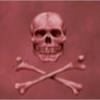 Member182 postsLocation:Mechanicsburg, PA (IP: 69.139.88.69) · · Posted March 10, 2006 · Report post   kass said: Now there's nothing to say that pirates didn't wear checked shirts and blue jackets...  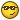 IIRC, blue and white checked shirts were specified in one of the Admiralty contracts, so I reckon it's more than likely that some pirates wore them. As for blue jackets... dunno, but I think grey was specified at one point.Quote EditOptions   Daniel Pyrate CaptainMember652 postsGender:Male Location:McLean, VA Interests:History, pirates, fiction, writing, writing historical fiction about pirates, jokes, games, law. (IP: 69.152.66.92) · · Posted March 10, 2006 · Report post The spelling in the original text is "dublet." I modernized it to "doublet," I hope correctly.I included the children's clothes in the list because some percentage of pirate crews were young boys, although I don't know whether it was a significant percentage or not. My colleague Tony Malesic mentioned one pirate trial where a boy of 14 was hanged, and his lawyer claimed him to be even younger. I believe Douglas Botting's The Pirates reports a captured pirate crew that included boys as young as 10, though I'll have to double-check to be sure. Finally, in keeping with the standard maxim that the characteristics of pirates are largely the characteristics of seamen generally, there are certainly many recorded instances of boys going to sea at quite a young age. So while there certainly weren't many physically immature pirates (average age of a pirate was 27 per Cordingly), there could have been enough for it to make a difference what clothes they had available. Adult female pirates, in contrast, were not only vanishingly rare, but almost certainly wore men's clothing when they did occur, so I excluded women's clothes.GoF, demity waistcoats and scarlet parragon coats were not fancy? I have no basis to contradict you; I'm just surprised to hear that such items were in financial reach for the general public.Quote EditOptions   Red Maria Dread PyrateMember1,057 posts(IP: 209.223.156.194) · · Posted March 10, 2006 (edited) · Report post   Daniel said: Adult female pirates, in contrast, were not only vanishingly rare, but almost certainly wore men's clothing when they did occur, so I excluded women's clothes..According to an eyewitmess on board ship account ( a captive) Anne Bonney & Mary Read wore women's clothing except when they prepared for action when they changed to men's clothing. It's a lot easier to fight in trousers that skirts! So you could have added women's clothing. :)Edited March 10, 2006 by Red Maria Quote EditOptions   Fox Old TwillianModerator2,564 postsGender:Male Location:Beautiful lush Devon, England Interests:Nautical history of the 16-18th centuries and living history based thereon.

Shooting pirates. (IP: 84.9.147.128) · · Posted March 10, 2006 (edited) · Report post <EDIT> Double post cock up - apologiesEdited March 10, 2006 by Foxe Quote EditOptions   Fox Old TwillianModerator2,564 postsGender:Male Location:Beautiful lush Devon, England Interests:Nautical history of the 16-18th centuries and living history based thereon.

Shooting pirates. (IP: 84.9.147.128) · · Posted March 10, 2006 · Report post The Mariner's Mirror article deals almost exclusively with Admiralty slops. The author briefly looks at the coats of arms of two naval officers which included seamen supporters, and at the clothing of officers in portraits, but otherwise ignores references from other sources of the period, so it presents IMHO a fantastic overview of the official slops, but very little else. The clothing of Shelvocke's privateer officers is the closest it comes to discussing pirate clothing (or indeed any other non-RN clothing). Of course, since the other records do show that seamen wore much the same thing whatever their trade - and we must not forget that seamen moved from one service to another freely - any discussion of RN clothing has a certain relevance to the study of clothing of any English or colonial seaman. Sadly, the MM article is also fairly short (18 pages, including fully quoting 3 or 4 sets of ASC specs).Personally, I disagree with the extent to which the author thinks slops were worn, but that's definitely a matter of opinion. There's no doubt that Admiralty slops would have been common, even outside the RN, but I think the case for their universal wear is overstated.Blue coats were part of the ASC specs prior to 1706, and clothing fragments recovered from the wreck of HMS Stirling Castle include a blue coat pocket flap. After 1748 the ASC slops also included blue coats. Blue is also a relatively common colour for clothing in period probate inventories for seamen (and others). However, it was far from universal: as has already been pointed out the ASC specs between 1706 and 1748 called for grey coats, Woodes Rogers took on 50(?) red coats at Kinsale, and probates list plenty of non-ASC clothing in different colours.Most modern dictionaries describe dimity as being sheer, but the term crops up relatively often in period parlance and seems then to have been a universal description for a cotton (but possibly not always) fabric with a distinctive ridged weave. It's not too unusual to find it used to describe seamen's clothes (I'm working from memory 'cos I'm not at home, but I'll do my best to find sources when I get home if this becomes a debated point).Yes, female clothing could be included for the benefit of those female pirates, but that would only include two out of thousands so the haul from one ship like the Providence would probably be enough to keep them in frocks for a good while The question of boys is perhaps more pertinent. According to Johnson when Bannister's men were captured two young boys were taken with them and carried into Port Royal hanging by their waists from the mizzen peak. The story is semi-borne out by the Governor of Jamaica writing at the time that he let two boys go who had been aboard Bannister's ship. Physically immature boys were probably rarer among pirates than among other seafaring groups, the evidence suggests that the old and young made up a smaller proportion of pirates than the general seafaring population (Roberts' articles specifically forbade them for example), but there is no doubt that boy-pirates did exist.Quote EditOptions   Capt. Sterling Sticky Fingers Sterling Needs a New HatMember10,302 postsGender:Pyrate Hunter Location:here Interests:Killing pirates, haven't met one yet worth keeping alive.... (IP: 71.51.21.129) · · Posted March 10, 2006 · Report post   Foxe said: Most modern dictionaries describe dimity as being sheer, but the term crops up relatively often in period parlance and seems then to have been a universal description for a cotton (but possibly not always) fabric with a distinctive ridged weave. It's not too unusual to find it used to describe seamen's clothes (I'm working from memory 'cos I'm not at home, but I'll do my best to find sources when I get home if this becomes a debated point).Yes according to An Elegant Art, Fashion & Fantasy in the Eighteenth Century from the Los Angeles County Museum of Art Collections of Costumes and textiles... Dimity is "fine ribbed cotton fabric woven with raised stripes or figures; made first in Damietta, India. Used undyed for beds, bedroom hangings, and for garments. 'A half bedstead as the new mode, dimity with fine shades of worstead works well made up.' Fiennes, Diary, c.1710. 'His waistcoat was a white dimity, richly embroidered with yellow silk.' Fielding, Life of Jonathan Wild the Great. 1743."And all you wig wearers will LOVE this... "Dildo: (M)Sausage-shaped curl of a wig. Worn throughout the late seventeenth and eighteenth centuries." (M) denotes those used by males. Same reference.HectorQuote EditOptions   Capt. Sterling Sticky Fingers Sterling Needs a New HatMember10,302 postsGender:Pyrate Hunter Location:here Interests:Killing pirates, haven't met one yet worth keeping alive.... (IP: 71.51.21.129) · · Posted March 10, 2006 · Report post   Dorian Lasseter said: I do believe so... as I believe it causes sensitivity to light...Know anyone who does 18th C. Physician?We've discussed this on a 19th century list and tinted glasses were considered healthful for those inflicted with VD. But I believe it was only certain colors and most folks, it seems, refused to wear them because it marked you.If you want, I'll go search the archives....HectorQuote EditOptions   oderlesseye Scourge o' the 7 SeasMember2,126 postsGender:Male Location:San Diego, Ca. (North Park) me cove ! Interests:Oderlesseye is a mutinous two bit sand dollar with a thirst for adventure. Sailing on tall ships, firing black powder weapons, and sword fighting.. I most love to entertain the public in piratical skit presentations that involve all of the above. My name is befitting of my position on board as that of the look-out. Some ask what’s the meaning of the name Oderlesseye...It is simple really.. When Eye am aloft, ye can’t smell me...But it’s spelled wrong some exclaim! Hey now! What pirate can spell? - is my retort!
I have been an active member of the pirate community since 2005. I consider myself a fan of living history in the Golden Age of Piracy. As a child I , like the lot of ye, loved the old time pirate movies with Errol Flynn and Douglas Fairbanks. Long live Long John Silver !
Inspired by them, Eye created a Pirate Ninja Movie called "Treachery and a Dead Mans Promise" Available on YouTube.
Being a pirate, as it turns out, is multi-dimensional. For me, a lifestyle has been carved out of it. There is a six foot tall skeleton pirate in a make shift hide out called Dead Mans Cove behind my house. The walls are painted giving the impression you are in a sea cave. There is a mural of a pirate coming ashore in a long boat at the mouth of the cove. Believe me, it is a great place to enjoy rum now and again!
Exploration into all things piratical have led me to being an attempted escapee from the Governors noose to impersonating a judge in the Anne Bonnie and Mary Read trial held in Pirates In Paradise.. As Oderlesseye, my one on one impression to patrons is as one whom barley escaped the flames of the ship we took when the powder magazine blew with the booty in me hands from the Captains quarters.. The tale explains the soot on me face, the tattered clothing, and the burnt tricorn, as I hand out a gold coin or two. I hate them plastic ones and I know kids appreciate the metal coins even more so.
When an event is slated for a historical time line presentation to the public, I do not do these things mentioned above. Rather, I share about what is a grape shot or how a flintlock works. I ware clothing that is more closely representing the era in these cases. I am still updating me togs (Period Kit) as I learn more thru fellow pirates and sources like the Pyracy Pub.

So far, there have been many exciting moments of adventure the world of PIRACY has afforded me. From standing on a bar top with Pirates Charles singing to me in New Orleans to shooting cannons ( Ships Guns for you PC Pirates!), on the tall ship Spirit of Dana Point. Cheers from a crowd during a show as last man standing on the Treasure chest proclaiming to an excited crowd ITS MINE! THE BOOTY IS MINE ! YARR ! ~ These things and the notoriety that comes with being a pirate has me hooked! Whats More Is the greater bonds of friendships that have been forged with those whose course finds me at such events, sharing the same love and passion of the Life within the pirate/reenactment community. To Them Eye take me hat off and offer a tot of Rum! Cheers mates! (IP: 68.101.226.62) · · Posted March 10, 2006 (edited) · Report post Don Maitz Is cool. I got his calender this year.the stuff you guys have been disgussing and the things spoken about David Cordingly has me in a twist of what to belive , wear at faire( I'm still gettin outfitted) -whats aceptable and whats not.. I have given some effort "to do it right" yet seems to be at a loss due to lack of hard evedence, lots of opinions, and conjecture. How many books do I need to find answers "to period" before I can "just have fun" without being Poked fun of under a "more period than thou" (to steal the phase) types. It all seems to come under ugly PRIDE. When I went to faire it was like nother world to escape ,and a chance to be an alter ego.That would be my draw for being there in the first place. Wearin wot I wind up wit would be for myself and to have fun. I feel caught up in should I "be period" or be hollywood. I like both camps.Yet in this pub I see division and wunder.. I know my post ain't the most "Mature" or even educated however that said I still have been readin and take interest in your posts. I look to make an appearance as Oderlesseye the pyrate at faire in April. Up till now it's been play time in the pub. Now eys jest thinx about which ~way~ to go.. It's jest my issue I felt needed to be posted for those that may feel intimadated . And just how much should such rig cost anyway? Edited March 10, 2006 by oderlesseye Quote EditOptions   Patrick Hand The sailor's sailorModerator6,100 postsGender:Male Location:TH' Mountains of Central California Interests:I like wierdness... Klingon, Pyrate..... and even..... gasp.... Renn Faires...... (Baseball and tractor pulls I'd have to think about.... could be wierd or Not,,,,) (IP: 209.78.171.157) · · Posted March 11, 2006 · Report post oderlesseye, No one is going to hastle you if you garb is or is not period. and making it correct is an ongoing project. If you are just starting with your garb, try to make it out of period materials, and with a period cut. Because most Fairs are in Summer, you don't need a jacket to begin with.. Just start with a linen shirt and some slops... then build from there......For some reason there are a lot of post that the authentics will "get you" if your gear and garb is not 100% correct..... and this just isn't true ! The authentics will tell you what was worn, (that's why there are threads like this one....) and give you information, what you do with that information is up to you..........Quote EditOptions   William Brand Mercury MalefactorAdmin8,884 postsGender:Male Location:Logan, Utah Interests:My name is William Pace and I live and work as a graphic designer, illustrator and photographer in Northern Utah. I'm married to the lovely Tracy Pace and we have three children. In addition to all things art, I enjoy traveling and meeting new people from every walk of life. I've always been a fan of history, theology, and of course, Pyracy.

http://www.youtube.com/watch?v=PSkt-q-HihQ (IP: 166.70.59.121) · · Posted March 11, 2006 · Report post I had just enough money for plane tickets, a tent, food and a minimal costume when I went to PIP. Nobody said a thing about my sketchers. I couldn't afford footwear, but I think people were glad I was there. People will always take you over your kit. It's often better to be in attendence than accurate.Quote EditOptions   JoshuaRed Dread PyrateMember1,342 posts(IP: 72.146.85.240) · · Posted March 11, 2006 · Report post   Quote Up till now it's been play time in the pubHeck, it's always play time in the pub! I see no one poking fun at anybody...I see no one intimidating anybody. Nobody is saying "this is what you have to wear". The thought that ANYONE could decree what is "acceptable and what's not" is laughable. Do you really see anyone here cutting such a wide swath as that? On the contrary, I think the fine posters here on both sides of the various issues have gone out their way to state the obvious: If you like wearing something in particular, wear it. You don't have to justify it or make excuses for it. It's all about fun. For some folks that means having a good time at the faire and accuracy be damned, for others the good time comes from that quest for accuracy. Did I miss the meeting that said we had to choose just one and stick with it forever? Who's to say you couldn't go to a true re-enactor event one weekend, then strap on the boots, bandana & four foot sash and hit the faire the following weekend? One thing I can tell you, is that you'll probably spend more $$ putting together that fantasy kit vs. the less glamourous and more accurate kit. If reading some information forces you to rethink what you wanted to believe about history, what's so bad about that? And just because an item may not ever have actually been used, worn or coveted by pirates doesn't mean it's no longer "Acceptable" for faire-wear. It sounds like that's what you're getting at. All I can say is just have fun, do what feels right for you.Quote EditOptions   Fox Old TwillianModerator2,564 postsGender:Male Location:Beautiful lush Devon, England Interests:Nautical history of the 16-18th centuries and living history based thereon.

Shooting pirates. (IP: 84.9.147.128) · · Posted March 11, 2006 · Report post Here's the rub with "authentic" kit:We KNOW (no opinions or conjecture) that some, maybe even most, pirates looked like normal seamen of the time. One of Maynard's RN men was killed at Ocracoke in the battle with Blackbeard by one of his own side because the combatants all looked the same; we have numerous references to pirates forcing their seamen captives on deck during a battle to make it look like there were more pirates (which wouldn't have worked if they looked markedly different); we know that pirates went ashore and mingled freely with people who didn't know they were pirates; and of course most pirates started out as normal seamen and many had very short careers - "new" pirates would certainly have looked like common seamen at first. On the other hand we have NO records or depositions of people saying "I knew he was a pirate because of his outfit...". Some pirates may have augmented their outfits with other more piratical items, but there's more speculation than evidence of this.Dress like a common seaman and you will definitely be accurate, no question. Dress like a "pirate" and you may be right, but it's harder to prove (if you want to prove it).Now, as well as the (admittedly limited) amount of original source material we have about the dress and appearance of pirates we do have a huge amount of information about the dress of the common seaman - which as we've seen is entirely relevant. Typical complete outfit should consist of a short jacket, short waistcoat, hat, slops/breeches/petticoat breeches/trousers, stockings, shoes, shirt, and neckcloth. As has been pointed out you may want to start with the very basics - slops, shirt, and hat. I would recommend a jacket or waistcoat too - if for no other reason than for the benefits of the pockets. :) There's no reason to label yourself as Hollywood or authentic if you don't want to... BUT if you have authentic kit then you can do authentic events as well as fantasy, but if you have fantasy kit you can't do authentic. Dress as a normal seaman and you'll still be recognised as a pirate, and there's certainly nothing stopping you from doing all the inauthentic faire activities you want.As has been stated, you really can wear what you like, but if you want to go authentic then look at the evidence of the common seaman, follow it, and you can't go wrong. The only person you have to justify your kit to is yourself. Personally I can't bring myself to tell people that my kit is "what a pirate wore" unless I've done my best to make it as accurate as possible, but unless you're trying to convince others that your gear is authentic there's no need to go to those lengths. Of course, telling people that your gear is authentic if you know it isn't is lying to the public, and we all know that lies make baby Jesus cry (thankyou Rod and Tod) Quote EditOptions   JoshuaRed Dread PyrateMember1,342 posts(IP: 72.146.85.253) · · Posted March 11, 2006 · Report post "ROD...TOD....THIS IS GOD....." Hey I think Kidd and Avery, Israel Hands, etc... would all tell us that trying to look like a pirate while going ashore might not be the best idea.Quote EditOptions   Cascabel Evil Drooling Henchman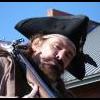 Moderator848 postsGender:Male (IP: 72.148.237.64) · · Posted March 11, 2006 · Report post In my over 30 years of experience doing various events, I find that you never have to justify or explain anything unless someone asks, which they usually don't. Just go and have fun. The authentic re-enactors are more than happy to help you out, but only if you ask, and they are, with a few exceptions, a friendly bunch. They realize that some folks are quite happy with their "look", and have no desire to change, but those that want advice can ask without fear of harsh criticism. Most festival type events also do not strictly require absolute authenticity. >>>>>> CascabelQuote EditOptions   PirateQueen Ship's MasterMember143 postsGender:Female Location:Burbank, California, USA (IP: 71.83.222.174) · · Posted March 11, 2006 · Report post   Quote Blue coats were part of the ASC specs prior to 1706, and clothing fragments recovered from the wreck of HMS Stirling Castle include a blue coat pocket flap. After 1748 the ASC slops also included blue coats. Blue is also a relatively common colour for clothing in period probate inventories for seamen (and others). However, it was far from universal: as has already been pointed out the ASC specs between 1706 and 1748 called for grey coats, Woodes Rogers took on 50(?) red coats at Kinsale, and probates list plenty of non-ASC clothing in different colours.I guess that speaks to the color question. Again, all Cordingly said (and perhaps at this point we are playing what I like to call the semantics game) was "most" common seaman wore blue coats. I don't know what he means by most, but I took that to mean that blue was quite a common color, and that's probably why later the British RN chose to adopt blue as the official coat color; but certainly coats came in other colors as well. I think we are agreed that the coat of the common sailor was short, regardless of the color, and that common sailors had been wearing short coats for some time, since short coats were worn by common folk and laborers, and sailors, I think, could be counted among the laborer class.One aspect of "pirate costuming" at faires etc. that I find amusing is the preponderance of the skull and crossbones motif. I doubt that pirates would have so blatantly advertised their illegal status, no matter how pirate-friendly the port. Perhaps the bolder fellows sported discrete symbols; but "most," no. Thoughts?Quote EditOptions   kass Scourge o' the 7 SeasMember1,526 postsGender:Male Location:Easton, Pennsylvania Interests:Historical Clothing from the 14th through 18th centuries. Getting all the niggling details right. Dressing up and having fun with my similarly-obsessed friends. :) (IP: 65.78.123.159) · · Posted March 11, 2006 · Report post Sure enough, Pirate Queen! Blue is a cheap and common colour, even today. I mean, look at the dominant colour of jeans! And that's even the same blue. It's from indigo (still is, natural or artificial) and it's cheap and durable. Unlike red dyes that are notably fugitive, blue tends to stick around. As early as the 14th century we see peasants wearing blue. I was just looking at some pictures of working women in the late 17th century and there are an astounding number of blue aprons on them.A note of interest -- even though blue is a common and cheap dye, it was a VERY expensive paint. Blue paint comes from the semiprecious stone lapis lazuli and was wildly expensive through the 18th century. Don't ask me why they couldn't make paint from indigo. I only know about dyestuffs...I agree with your conjecture about the Skull and Crossbones not being worn. But I don't have the sources to prove or disprove that. However I know one of the guys expounded at length on the subject some time ago, so I'll let them do their bit. Suffice it to say that I think any pirate who wanted to keep his neck nice and unstretched by a noose wouldn't have worn a skull and crossbones anywhere on his person when ashore.Quote EditOptions   Daniel Pyrate CaptainMember652 postsGender:Male Location:McLean, VA Interests:History, pirates, fiction, writing, writing historical fiction about pirates, jokes, games, law. (IP: 69.152.66.92) · · Posted March 11, 2006 · Report post   PirateQueen said: One aspect of "pirate costuming" at faires etc. that I find amusing is the preponderance of the skull and crossbones motif. I doubt that pirates would have so blatantly advertised their illegal status, no matter how pirate-friendly the port. Perhaps the bolder fellows sported discrete symbols; but "most," no. Thoughts?I agree that it wouldn't make much sense for the pirates to have a skull and crossbones in town. The Jolly Roger was intended to warn your victims to surrender while there was still time. When you're not actively robbing people, there's no point in displaying it.If I were actively seeking to justify bringing a Jolly Roger to the ren faire, I would say I was plundering the fair. Granted, Jolly-Roger-era pirates usually didn't attack shore settlements. But George Roberts did report that Ned Low's pirates robbed a small island settlement somewhere (Tenerife, was it?). Granted, even Roberts does not say that Low flew a Jolly Roger at the time. But I suppose you could kinda sorta justify a Jolly Roger ashore that way. And for faire purposes, it does have the great virtue that it tells people right away what your persona is.Quote EditOptions   Patrick Hand The sailor's sailorModerator6,100 postsGender:Male Location:TH' Mountains of Central California Interests:I like wierdness... Klingon, Pyrate..... and even..... gasp.... Renn Faires...... (Baseball and tractor pulls I'd have to think about.... could be wierd or Not,,,,) (IP: 209.78.171.157) · · Posted March 11, 2006 · Report post   Quote I think we are agreed that the coat of the common sailor was short,I just wanted to point out.... short as compaired to Landsmen's coats..... a lot of the pictures that have been posted show the jackets about the lenght of a modern man's coat...... On Skull and crossbones..... yah... I'm guilty of that.... (see my avitar...) For my play Pyrate stuff I wore a tarplin hat... broad brimmed, and with a skull and crossed bones painted on the front.....and a bunch of black ostrich feathers...... I have a handknitted and felted monmouth cap that I'm going to wear now....(see signature...) I know the tarplin hat with a skull and crossed bones painted on it is'nt the least bit period.....but it was fun...... And no one ever hastled me about it.... Quote EditOptions   Fox Old TwillianModerator2,564 postsGender:Male Location:Beautiful lush Devon, England Interests:Nautical history of the 16-18th centuries and living history based thereon.

Shooting pirates. (IP: 84.9.145.171) · · Posted March 11, 2006 (edited) · Report post I don't know how common blue was prior to 1748, but as I say it had been part of the ASC specs until 1706 so that does suggest a certain popularity. There is great debate about why the RN chose blue as its official colour, but one of the most common theories (and one well supported, but not proven, by the evidence) is that when RN officer began to petition for a uniform in the 1740 several different colour schemes were suggested, including grey and red, which was the colour of the slops at that time. One of the officers (I forget which) fancied blue and white, and to show her support his wife had a riding habit made in that scheme. The king saw Mrs whatever out riding and liked the blue and white, so it stuck. At the same time as the officers went into blue the colour of the slops changed over too. So, whatever the reason for the officers getting blue uniforms, it probably influenced the change for the whole navy from grey.I suspect that Cordingly is simply rehashing an old misconception - one certainly perpetuated by some of the sources he quoted, like Jarret. When the authors of various works were writing in the earlier parts of the 20thC blue had been the "traditional" colour of the Navy for so long that they assumed all the black and white etchings of seamen showed blue coats. They then wrote that seamen of the 18thC habitually wore blue. Cordingly was working from those sources and so perpetuated the myth.Personally, I have never seen an example of a pirate using the skull and cross bones on clothing. It's illogical, and we must also bear in mind that the skull and cross bones was not a universal pirate symbol anyway - many pirates used other emblems. Nor was the skull and cross bones unique to pirates by any means.However, the skull and cross bones was a more or less universal symbol for death and mortality, and jewellery known as "memento mori" was popular at the time (more so at the beginning of the GAoP than the end - it kind of declined during the era), so it is possible that some pirates had some kind of skull and cross bones device about their person. It must be stressed though that any such memento mori would not have been worn to mark the person out as a pirate, and any other person seeing a memento mori would not have pointed and said "hey look, that guy's got a skull and cross bones, must be a pirate...".Skull and cross bones on the hat - nah!Edited March 11, 2006 by Foxe Quote EditOptions   oderlesseye Scourge o' the 7 SeasMember2,126 postsGender:Male Location:San Diego, Ca. (North Park) me cove ! Interests:Oderlesseye is a mutinous two bit sand dollar with a thirst for adventure. Sailing on tall ships, firing black powder weapons, and sword fighting.. I most love to entertain the public in piratical skit presentations that involve all of the above. My name is befitting of my position on board as that of the look-out. Some ask what’s the meaning of the name Oderlesseye...It is simple really.. When Eye am aloft, ye can’t smell me...But it’s spelled wrong some exclaim! Hey now! What pirate can spell? - is my retort!
I have been an active member of the pirate community since 2005. I consider myself a fan of living history in the Golden Age of Piracy. As a child I , like the lot of ye, loved the old time pirate movies with Errol Flynn and Douglas Fairbanks. Long live Long John Silver !
Inspired by them, Eye created a Pirate Ninja Movie called "Treachery and a Dead Mans Promise" Available on YouTube.
Being a pirate, as it turns out, is multi-dimensional. For me, a lifestyle has been carved out of it. There is a six foot tall skeleton pirate in a make shift hide out called Dead Mans Cove behind my house. The walls are painted giving the impression you are in a sea cave. There is a mural of a pirate coming ashore in a long boat at the mouth of the cove. Believe me, it is a great place to enjoy rum now and again!
Exploration into all things piratical have led me to being an attempted escapee from the Governors noose to impersonating a judge in the Anne Bonnie and Mary Read trial held in Pirates In Paradise.. As Oderlesseye, my one on one impression to patrons is as one whom barley escaped the flames of the ship we took when the powder magazine blew with the booty in me hands from the Captains quarters.. The tale explains the soot on me face, the tattered clothing, and the burnt tricorn, as I hand out a gold coin or two. I hate them plastic ones and I know kids appreciate the metal coins even more so.
When an event is slated for a historical time line presentation to the public, I do not do these things mentioned above. Rather, I share about what is a grape shot or how a flintlock works. I ware clothing that is more closely representing the era in these cases. I am still updating me togs (Period Kit) as I learn more thru fellow pirates and sources like the Pyracy Pub.

So far, there have been many exciting moments of adventure the world of PIRACY has afforded me. From standing on a bar top with Pirates Charles singing to me in New Orleans to shooting cannons ( Ships Guns for you PC Pirates!), on the tall ship Spirit of Dana Point. Cheers from a crowd during a show as last man standing on the Treasure chest proclaiming to an excited crowd ITS MINE! THE BOOTY IS MINE ! YARR ! ~ These things and the notoriety that comes with being a pirate has me hooked! Whats More Is the greater bonds of friendships that have been forged with those whose course finds me at such events, sharing the same love and passion of the Life within the pirate/reenactment community. To Them Eye take me hat off and offer a tot of Rum! Cheers mates! (IP: 68.101.226.62) · · Posted March 11, 2006 (edited) · Report post We'll my tricorn I bought at my second ren faire then goes to the "fantisy side" obviosly due to the skull -n- cross bones.What was the authentic material for the tricorn ? was black the only color? Why not leather?A thought about blue in the RN - was not blue a distinction used amounst the different branches of service? During GAOP ? Did not the Brittish army wear REd ? _ Hence "red coats" was coined durring the revolution.. I realize 1770's may be a little later than.. Was there distinction in color used purposely between the French and the English navies durring GAOP? The prevous war between them> And if so would not some pYrates ware other colors depending on their country of origin? HMMM... 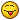 Edited March 11, 2006 by oderlesseye Quote EditOptions   Fox Old TwillianModerator2,564 postsGender:Male Location:Beautiful lush Devon, England Interests:Nautical history of the 16-18th centuries and living history based thereon.

Shooting pirates. (IP: 84.9.145.171) · · Posted March 11, 2006 · Report post Tricorns came in all sorts of colour, black (or off-black) was certainly one of them, but brown, grey, and tan were also pretty common. Felt would have been the most usual fabric. I'm not convinced that leather hats are totally wrong, just perhaps rare - in fairness though I've never come across an actual example of one.The English, and then British army were largely dressed in red from about 1645 onwards - soldiers were known as "lobsters" by seamen from at least the 1670s. However, despite the availability of Admiralty slops there was no "regulation" colour for the navy until 1748. One of the reasons the naval officers cited for wanting a uniform was that they didn't get the same respect as army officers. Interestingly one of the earliest examples of a naval semi-"uniform" was when lieutenants and masters of ships on the Mediterranean station bought up old red coats from the marines and decorated them with black braid in the 17teens. This was definitely a trend rather than a uniform though. It is interesting to note that in a play of the 1680s (IIRC) there is a reference to red coats being fashionable for sea-officers. The French had uniforms earlier, the first limited issues came in the 1660s. In the 17teens French naval officers used grey and blue for their uniforms. However, at the same time the RN slops were grey, and that colour scheme was one of those proposed in 1748 so there was not necessarily much in the way of an obvious distinction between colours of the French and English during the GAoP. Blue was certainly worn, but by no means universally.Quote EditOptions   Patrick Hand The sailor's sailorModerator6,100 postsGender:Male Location:TH' Mountains of Central California Interests:I like wierdness... Klingon, Pyrate..... and even..... gasp.... Renn Faires...... (Baseball and tractor pulls I'd have to think about.... could be wierd or Not,,,,) (IP: 209.78.171.157) · · Posted March 13, 2006 · Report post Sorry...... Silly mood this morning.....But arn't you glad that Pink wasn't the most common color for Sailors....... Quote EditOptions   kass Scourge o' the 7 SeasMember1,526 postsGender:Male Location:Easton, Pennsylvania Interests:Historical Clothing from the 14th through 18th centuries. Getting all the niggling details right. Dressing up and having fun with my similarly-obsessed friends. :) (IP: 65.78.123.159) · · Posted March 13, 2006 · Report post Hey Pat, did you know that pink was actually thought a very masculine colour in the 18th century?Quote EditOptions   Patrick Hand The sailor's sailorModerator6,100 postsGender:Male Location:TH' Mountains of Central California Interests:I like wierdness... Klingon, Pyrate..... and even..... gasp.... Renn Faires...... (Baseball and tractor pulls I'd have to think about.... could be wierd or Not,,,,) (IP: 209.78.171.157) · · Posted March 13, 2006 · Report post Yah.... I know that...... but eeeergh..... I'd still have a hard time wearing Pink.... see that was kind of my point.... Quote EditOptions   kass Scourge o' the 7 SeasMember1,526 postsGender:Male Location:Easton, Pennsylvania Interests:Historical Clothing from the 14th through 18th centuries. Getting all the niggling details right. Dressing up and having fun with my similarly-obsessed friends. :) (IP: 65.78.123.159) · · Posted March 13, 2006 · Report post So you won't be asking to borrow Bob's outfit in this picture, huh?Okay... It's salmon. But the linings are pink.   Quote   Edit   Options  Silkie McDonough Proprietress of the Sealkies Hide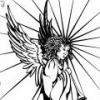 Moderator5,695 postsGender:Female Location:I have been a Virginian for 2 months now. LOVING it. Interests:Music, vocalizing, Irish balads. I love to draw, I do pencile portraits/detail drawings for barter and sale. The link in in my signature. Ireland, its history and culture. Sewing garb, mostly for myself. The arm of a strong gentleman round my waist.

Unfortunately, I don't do nearly enough of any of a these. (IP: 68.44.114.191) · · Posted March 13, 2006 · Report post basically when justifying plunder......I saw, I liked, I bought it! Don't it look grand? Quote EditOptions   Fox Old TwillianModerator2,564 postsGender:Male Location:Beautiful lush Devon, England Interests:Nautical history of the 16-18th centuries and living history based thereon.

Shooting pirates. (IP: 82.26.116.238) · · Posted March 13, 2006 · Report post Or how about my favourite petticoat breeches Pat? Quote EditOptions   kass Scourge o' the 7 SeasMember1,526 postsGender:Male Location:Easton, Pennsylvania Interests:Historical Clothing from the 14th through 18th centuries. Getting all the niggling details right. Dressing up and having fun with my similarly-obsessed friends. :) (IP: 65.78.123.159) · · Posted March 13, 2006 · Report post Ed, is your cocked hat straw?Quote EditOptions   JoshuaRed Dread PyrateMember1,342 posts(IP: 151.138.254.21) · · Posted March 13, 2006 · Report post Oh boy LOTS of Jas. Townsend straw cocked hats on Blackbeard last night! Even Israel Hands had one.Quote EditOptions   Fox Old TwillianModerator2,564 postsGender:Male Location:Beautiful lush Devon, England Interests:Nautical history of the 16-18th centuries and living history based thereon.

Shooting pirates. (IP: 82.26.116.238) · · Posted March 13, 2006 · Report post That particular one is yes. I have three or four cocked hats. These days I tend not to wear cocked hats much at all except with my posh gear.Quote EditOptions   JoshuaRed Dread PyrateMember1,342 posts(IP: 151.138.254.21) · · Posted March 13, 2006 · Report post Wow so we have our very own genuine UK Posh Spice! 'cept you're clearly not as good lookin' as Ms. Victoria......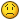 Quote EditOptions   Daniel Pyrate CaptainMember652 postsGender:Male Location:McLean, VA Interests:History, pirates, fiction, writing, writing historical fiction about pirates, jokes, games, law. (IP: 69.152.66.92) · · Posted March 13, 2006 · Report post Real men wear pink!Quote EditOptions   greenighs First MateMember221 postsLocation:Bridgeport, CT Interests:I belong to a site what teaches th' proper care o' seahorses in the home aquarium, an' I keep a few o' th' wee beasties m'self. Piracy is what I aspire t' in life, but in reality, I'm an 'umble graphic designer. Yes, I spend long hours practicin' me Long John accent, a fact o' which I'm neither proud nor ashamed. It's like 'aving Buccaneer Tourette's, it be. An affliction of which I must make the best in life, incurable as it seems.<br><br> (IP: 63.172.187.131) · · Posted March 13, 2006 · Report post I think this topic should be moved to "I Stole it From a Drag Pirate"Quote EditOptions   Patrick Hand The sailor's sailorModerator6,100 postsGender:Male Location:TH' Mountains of Central California Interests:I like wierdness... Klingon, Pyrate..... and even..... gasp.... Renn Faires...... (Baseball and tractor pulls I'd have to think about.... could be wierd or Not,,,,) (IP: 209.78.171.157) · · Posted March 13, 2006 · Report post   Quote "I Stole it From a Drag Pirate"Nah.... that topic has already been done in Plunder with the thigh high size 13 sexy boots....... OK... I know that pink is a period color for men..... the post this morning was basicaly how many Pyrate reenactors would want to wear it..... ( I wanted to post something joking about pink being more correct than black.... but I'm still snickering about Foxe's pink slops....... )Hopefully tomarrow morning I won't be posting such silly stuff.......... nah...... Quote EditOptions   Silkie McDonough Proprietress of the Sealkies HideModerator5,695 postsGender:Female Location:I have been a Virginian for 2 months now. LOVING it. Interests:Music, vocalizing, Irish balads. I love to draw, I do pencile portraits/detail drawings for barter and sale. The link in in my signature. Ireland, its history and culture. Sewing garb, mostly for myself. The arm of a strong gentleman round my waist.

Unfortunately, I don't do nearly enough of any of a these. (IP: 68.44.114.191) · · Posted March 13, 2006 · Report post Patrick! Nil b'changin yer posts! Yer sense o'humor brightens my far t'long days! (M spendin' many hours alone not bein able t'work tees dayz)Quote EditOptions   Gentleman of Fortune Dread PyrateMember1,456 postsGender:Male Location:Germany... Franconia (northern Bavaria) Interests:I *used* to be an environmental scientist, until I married a DoDDs teacher in 1997. Since then, I have been living in, and traveling around, Europe (First the UK, now Germany).

My hobbies are all the "usual suspects" for those interested in re-enacting and Golden Age of Piracy stuff.... but I have drifted away from the pirate scene as my location and young family don't allow for any more than "virtual" pirate participation. Besides Piracy, I am into Reverend Guitars and Vintage Corvettes. (IP: 80.129.232.148) · · Posted March 14, 2006 · Report post Well.... i would think that pink would be more "period" than black.... I used to do enviromental work for the air force. The black paint they put on stealth aircraft is very expensive. It doesn't have to be black... I am not sure what the most stealthy color is, but I WISH it would have been pink...Can you imagine a pink stealth bomber??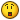 GoFQuote EditOptions   hitman Pyrate Captain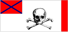 Member720 postsGender:Male Location:Sardis Ga Interests:women, booze,books,tobacco,tall ships.hot rods and other monstrocities (IP: 148.63.212.65) · · Posted March 14, 2006 · Report post The origanal Have blue (F-117 prototype) was painted in pastel colors some that bordered on pink. Oh and some of the desert camo the Germans put on ME-109's was pinkish. Off topic I know but hey I know a little somethng about this time frame lol Quote EditOptions   Barber-surgeon Deck Hand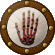 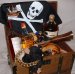 Member64 posts(IP: 4.246.81.70) · · Posted March 17, 2006 · Report post Reminds me of a line created for "Roll the Old Chariot Along..." that stopped the crew sing-along in it's tracks--especially the manly man who sang the line... 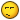 "And some pink frilly curtains wouldn't do us any harmNo, some pink frilly curtains wouldn't do us any harmSome pink frilly curtains wouldn't do us any harmAnd we'll all hang on behind....."Cheers! :angry:Quote EditOptions   Daniel Pyrate CaptainMember652 postsGender:Male Location:McLean, VA Interests:History, pirates, fiction, writing, writing historical fiction about pirates, jokes, games, law. (IP: 69.152.66.92) · · Posted March 21, 2006 · Report post Here's a small item of evidence I stumbled across regarding pirates stealing clothing. In Johnson's General History of the Pirates, Captain Anstis's crew is described plundering clothes.  Quote About the Middle of June, these Pyrates met with one Captain Marston, between Hispaniola and Jamaica, bound on a Voyage to New-York; from whom they took all the wearing Apparel they could find.Quote EditOptions   Gentleman of Fortune Dread PyrateMember1,456 postsGender:Male Location:Germany... Franconia (northern Bavaria) Interests:I *used* to be an environmental scientist, until I married a DoDDs teacher in 1997. Since then, I have been living in, and traveling around, Europe (First the UK, now Germany).

My hobbies are all the "usual suspects" for those interested in re-enacting and Golden Age of Piracy stuff.... but I have drifted away from the pirate scene as my location and young family don't allow for any more than "virtual" pirate participation. Besides Piracy, I am into Reverend Guitars and Vintage Corvettes. (IP: 80.129.253.177) · · Posted March 22, 2006 · Report post Interesting.... and thanks for posting the link to Johnson online!Too bad we can only speculate what clothes they took.....GoFQuote EditOptions   Rumba Rue Immortal Pyrate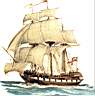 Member7,270 postsGender:Female (IP: 69.19.183.12) · · Posted March 22, 2006 · Report post   Barber-surgeon said: Reminds me of a line created for "Roll the Old Chariot Along..." that stopped the crew sing-along in it's tracks--especially the manly man who sang the line... "And some pink frilly curtains wouldn't do us any harmNo, some pink frilly curtains wouldn't do us any harmSome pink frilly curtains wouldn't do us any harmAnd we'll all hang on behind....."Cheers! I know the person who made up those lines....to the fact I actually made pink frilly curtians for the bar in PRP. Quote EditOptions   greenighs First MateMember221 postsLocation:Bridgeport, CT Interests:I belong to a site what teaches th' proper care o' seahorses in the home aquarium, an' I keep a few o' th' wee beasties m'self. Piracy is what I aspire t' in life, but in reality, I'm an 'umble graphic designer. Yes, I spend long hours practicin' me Long John accent, a fact o' which I'm neither proud nor ashamed. It's like 'aving Buccaneer Tourette's, it be. An affliction of which I must make the best in life, incurable as it seems.<br><br> (IP: 67.86.240.68) · · Posted March 27, 2006 · Report post Okay, back from the Baltimore Pirate Invasion, and I have to say, NOW I GET IT. I have never seen so many yards of crushed velvet, skull-print polyester blend, and uphulstory fabric in one place! The folks were GREAT and we had a blast, but I tell ya, there was more than one Elizabethan/Cavalier/Robin Hood impersonator there. Even found a mariachi pirate complete with accordian and parrot! A few goth cowboy sailors, I think, too. And a terrific, fun devil/faun pirate with skull beads in his beard, gotta find the pic ...Will post pics in the Raids section soon. But anyway, here I was all worried that my kit isn't authentic. I think I could have added a few yards of gold rickrack and fringe to my tricorn and blended into the crowd just fine. :)Had a blast, will definately go again! Quote EditOptions   JoshuaRed Dread PyrateMember1,342 posts(IP: 70.152.193.85) · · Posted March 27, 2006 · Report post   Quote and I have to say, NOW I GET IT.It's an enlightening experience, eh?Quote EditOptions   Patrick Hand The sailor's sailorModerator6,100 postsGender:Male Location:TH' Mountains of Central California Interests:I like wierdness... Klingon, Pyrate..... and even..... gasp.... Renn Faires...... (Baseball and tractor pulls I'd have to think about.... could be wierd or Not,,,,) (IP: 209.78.171.157) · · Posted March 28, 2006 · Report post   Quote But anyway, here I was all worried that my kit isn't authentic. I think I could have added a few yards of gold rickrack and fringe to my tricorn and blended into the crowd just fineNow you can see the difference between “Hollywood” and “Authentic” Pyrates….. But you will also notice that both get along together……. So you can choose which one you wanna do….Quote EditOptions   Fairfax Bilge RatMember5 posts(IP: 66.202.0.242) · · Posted March 28, 2006 · Report post   hitman said: The origanal Have blue (F-117 prototype) was painted in pastel colors some that bordered on pink. Oh and some of the desert camo the Germans put on ME-109's was pinkish. Off topic I know but hey I know a little somethng about this time frame lol The Land Rovers driven by SAS in the Mideast desert were pink. There was a very, very good reason for it, though I cannot remember it at the moment.Kass's Husband, who forgot his old username so he re-registered.Quote EditOptions   kass Scourge o' the 7 SeasMember1,526 postsGender:Male Location:Easton, Pennsylvania Interests:Historical Clothing from the 14th through 18th centuries. Getting all the niggling details right. Dressing up and having fun with my similarly-obsessed friends. :) (IP: 12.111.215.130) · · Posted March 28, 2006 · Report post I think I remember why they were pink, darling. Apparently pink blends in better with the sand when viewed from a place above. So pink is a good colour for camophlage in the Sahara. Congrats, Greenighs, and welcome to the club! Quote EditOptions   Patrick Hand The sailor's sailorModerator6,100 postsGender:Male Location:TH' Mountains of Central California Interests:I like wierdness... Klingon, Pyrate..... and even..... gasp.... Renn Faires...... (Baseball and tractor pulls I'd have to think about.... could be wierd or Not,,,,) (IP: 209.78.171.157) · · Posted March 28, 2006 · Report post   Quote The Land Rovers driven by SAS in the Mideast desert were pink. There was a very, very good reason for itI think the reason they painted them pink was to cause the enemy to miss the target because they were laughing so much…. Quote EditOptions   Daniel Pyrate CaptainMember652 postsGender:Male Location:McLean, VA Interests:History, pirates, fiction, writing, writing historical fiction about pirates, jokes, games, law. (IP: 70.242.166.98) · · Posted August 5, 2006 · Report post   Gentleman of Fortune said: But as for "fancy" clothing... I am not seeing it. I peeled off all the jackets clothes, pants, and breeches from the list, and here is what we get:1 coat (worn)1 doublet (worn)2 pairs breeches (worn)2 Jasto Corps (justaucorps)4 stuffe coats for men2 stuffe vests for boys2 boys' little coats2 children's coats2 scarlet parragon (double camlet) coats2 children's parragon coats1 boy's coat5 coats and breeches for men2 men's cloaksFrom Sea chests1 demity waist coat1 old shirt1 coat1 pair breeches1 pair breeches, waistcoat and jacket1 waistcoat and jacket more6 men's coats1 stuffe pair breeches and doublet3 pairs cloth breeches1 old doublet1 pair fustian breechesNow I am not seeing anything here that shouts (or even whispers) fancy or middle class clothing. It all appears to be the day to day kinds of clothing that we would expects denizens of the late 17th century to have.I was reading Samuel Pepys' diary and stumbled across relevant evidence that those four double camlet coats were indeed rich clothing, possibly richer than the two justaucorps.  Quote This morning came home my fine Camlett cloak,1 with gold buttons, and a silk suit, which cost me much money, and I pray God to make me able to pay for it.- - Diary of Samuel Pepys, 1 July 1660.The annotation mentions that "Camlet was a mixed stuff of wool and silk. It was very expensive, and later Pepys gave 24l. for a suit. (See June 1st, 1664.) " 24 pounds wasn't chump change.At the very least, a pirate can justify wearing a rich camlet coat, though doubtless such wear would have been reserved for shore visits.Quote EditOptions   MadMike First Mate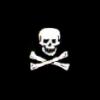 Member251 postsLocation:Careened near the Gulf of Mexico Interests:1712 raid on Dauphin Island, Alabama. (IP: 207.30.118.128) · · Posted August 7, 2006 (edited) · Report post Plenty of GAOP clothing references in "A General History of the Pyrates", "Captured by Pirates", and Cordingly's book "Under the Black Flag"...Yours, MikeEdited August 7, 2006 by MadMike Quote EditOptions   Patrick Hand The sailor's sailorModerator6,100 postsGender:Male Location:TH' Mountains of Central California Interests:I like wierdness... Klingon, Pyrate..... and even..... gasp.... Renn Faires...... (Baseball and tractor pulls I'd have to think about.... could be wierd or Not,,,,) (IP: 209.78.171.157) · · Posted August 8, 2006 · Report post The part I'm wondering about.....I just "aquired (however)" a coat that is very fine...... really fine..... dang.... courtly......Do I wear it.....Or Do I sell it.....If I showed up in a town in a coat "way above my means" don't you think the magistraites ( th' cops) would notice..... and want to "ask " me where I got it..... Dang... quick way to the gallows.....On the other hand....I sell it... get the money in my pocket... (OK and then drink it all up...) But I live longer that way.............OK... alla that is pure speculation........ I can' prove any of it..... but I think I will go fer th' Rum........ my liver going out sounds a heck of a lot better than my neck getting longer (really quick )Mission Goat Specialist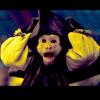 Admin5,082 postsGender:Male Location:Monroe, MI Interests:Scholarly piracy, designing and creating haunted house rooms and props, movies, abstract thinking, abstruse thinking, obstructive thinking, ideating, random thinking, movies, cartoons, movies, movies scores, cycling, world peace and small furry dogs, movies, writing, drawing, personal skills training, gremlins and, of course, lest I forget, movies. (IP: 24.247.94.112) · · Posted April 10, 2012 (edited) · Report post I was looking for something else when I stumbled across this thread, which, while very long, was also very interesting to read. Keep in mind that (as of this posting) the bulk of this thread occurred 6 years ago and many of these people are no longer around! So arguing with them will get you no where.I also don't recommend adding your thoughts until you have read at least 3 pages in because it takes that much to get the flavor of the thing. (It is one of our many fantasy vs. accurate garb discussions, although it is one of the better ones from my reading.)Wait... Let me repeat that for the overeager and impatient... I don't recommend responding until you have read at least 3 pages into the thread. Otherwise you may end up sounding rather stupid. And nobody wants that. (Mostly.) If you're not patient enough to read that far in, I suggest you skip this entire thread!Oh, and in case you don't make it this far, this is almost prose poetry:  On 3/11/2006 at 10:01 AM, Foxe said: We KNOW (no opinions or conjecture) that some, maybe even most, pirates looked like normal seamen of the time. One of Maynard's RN men was killed at Ocracoke in the battle with Blackbeard by one of his own side because the combatants all looked the same; we have numerous references to pirates forcing their seamen captives on deck during a battle to make it look like there were more pirates (which wouldn't have worked if they looked markedly different); we know that pirates went ashore and mingled freely with people who didn't know they were pirates; and of course most pirates started out as normal seamen and many had very short careers - "new" pirates would certainly have looked like common seamen at first. On the other hand we have NO records or depositions of people saying "I knew he was a pirate because of his outfit...". Some pirates may have augmented their outfits with other more piratical items, but there's more speculation than evidence of this.Dress like a common seaman and you will definitely be accurate, no question. Dress like a "pirate" and you may be right, but it's harder to prove (if you want to prove it).Now, as well as the (admittedly limited) amount of original source material we have about the dress and appearance of pirates we do have a huge amount of information about the dress of the common seaman - which as we've seen is entirely relevant. Typical complete outfit should consist of a short jacket, short waistcoat, hat, slops/breeches/petticoat breeches/trousers, stockings, shoes, shirt, and neckcloth. As has been pointed out you may want to start with the very basics - slops, shirt, and hat. I would recommend a jacket or waistcoat too - if for no other reason than for the benefits of the pockets. :)There's no reason to label yourself as Hollywood or authentic if you don't want to... BUT if you have authentic kit then you can do authentic events as well as fantasy, but if you have fantasy kit you can't do authentic. Dress as a normal seaman and you'll still be recognised as a pirate, and there's certainly nothing stopping you from doing all the inauthentic faire activities you want.As has been stated, you really can wear what you like, but if you want to go authentic then look at the evidence of the common seaman, follow it, and you can't go wrong.The only person you have to justify your kit to is yourself. Personally I can't bring myself to tell people that my kit is "what a pirate wore" unless I've done my best to make it as accurate as possible, but unless you're trying to convince others that your gear is authentic there's no need to go to those lengths. Of course, telling people that your gear is authentic if you know it isn't is lying to the public, and we all know that lies make baby Jesus cry (thankyou Rod and Tod) (It would actually be poetry, if Foxe hadn't indulged in a little contemporary Simpsons joke. )Edited April 10, 2012 by Mission Quote EditOptions   Fox Old TwillianModerator2,564 postsGender:Male Location:Beautiful lush Devon, England Interests:Nautical history of the 16-18th centuries and living history based thereon.

Shooting pirates. (IP: 86.164.184.219) · · Posted April 10, 2012 · Report post Aaw shucks Wait... are you saying that it's six years since I wrote anything worth quoting?Quote EditOptions   Swashbuckler 1700 Dread Pyrate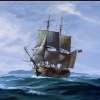 Member1,115 postsGender:Male Location:Europe Interests:pyrates, pryvateers, naval military and other history, different books, good movies, music (a little bit), drawing, games,... (IP: 62.148.100.83) · · Posted April 11, 2012 (edited) · Report post   Quote Tricorns came in all sorts of colour, black (or off-black) was certainly one of them, but brown, grey, and tan were also pretty common. Felt would have been the most usual fabric. I'm not convinced that leather hats are totally wrong, just perhaps rare - in fairness though I've never come across an actual example of one.The English, and then British army were largely dressed in red from about 1645 onwards - soldiers were known as "lobsters" by seamen from at least the 1670s. However, despite the availability of Admiralty slops there was no "regulation" colour for the navy until 1748. One of the reasons the naval officers cited for wanting a uniform was that they didn't get the same respect as army officers. Interestingly one of the earliest examples of a naval semi-"uniform" was when lieutenants and masters of ships on the Mediterranean station bought up old red coats from the marines and decorated them with black braid in the 17teens. This was definitely a trend rather than a uniform though. It is interesting to note that in a play of the 1680s (IIRC) there is a reference to red coats being fashionable for sea-officers.The French had uniforms earlier, the first limited issues came in the 1660s. In the 17teens French naval officers used grey and blue for their uniforms. However, at the same time the RN slops were grey, and that colour scheme was one of those proposed in 1748 so there was not necessarily much in the way of an obvious distinction between colours of the French and English during the GAoP.Blue was certainly worn, but by no means universally.I find interesting that in Gaop both English navy and army had reddish outfits....I think that reenactors (if they want to be accurate) should look much like sailors. But few can well have nicer clothing but then it should be casual and that kind of clothing that could get in pirates hands like fine coats (evidence) wigs or nice hats but not odd stuff like riding boots.Truth is some where in the middle of "pirates always looked just like sailors" and "pirates were dashing rogues". There is some evidence To support both visions (GHoP, Snelgrave, Labat etc.) but I think the guess that they looked more like sailors is more closerEdited April 11, 2012 by Swashbuckler 1700 Quote EditOptions   Hawkyns Curmudgeon With A CannonModerator1,330 postsGender:Male Location:New Haven Colony Interests:cannon, swords, cannon, wenches, cannon, muskets, cannon, pistols, cannon, re-enacting, cannon, rum, cannon, living history......... Did I mention cannon? (IP: 75.27.146.191) · · Posted April 11, 2012 · Report post Thanks for rebooting this thread, Mission. It's one we should all reread from time to time.HawkynsQuote EditOptions   Mission Goat SpecialistAdmin5,082 postsGender:Male Location:Monroe, MI Interests:Scholarly piracy, designing and creating haunted house rooms and props, movies, abstract thinking, abstruse thinking, obstructive thinking, ideating, random thinking, movies, cartoons, movies, movies scores, cycling, world peace and small furry dogs, movies, writing, drawing, personal skills training, gremlins and, of course, lest I forget, movies. (IP: 24.247.94.112) · · Posted April 11, 2012 · Report post   On 4/10/2012 at 6:23 PM, Foxe said: Aaw shucks Wait... are you saying that it's six years since I wrote anything worth quoting?Exactly.No, I just think it summarizes the whole debate well without a lot of "In order to play pirate properly you must..." type statements. Plus it emphasizes the seaman aspect which makes logical sense. And it says, if you want to present yourself as being correct, consider these things.Quote EditOptions   Mission Goat SpecialistAdmin5,082 postsGender:Male Location:Monroe, MI Interests:Scholarly piracy, designing and creating haunted house rooms and props, movies, abstract thinking, abstruse thinking, obstructive thinking, ideating, random thinking, movies, cartoons, movies, movies scores, cycling, world peace and small furry dogs, movies, writing, drawing, personal skills training, gremlins and, of course, lest I forget, movies. (IP: 24.247.94.112) · · Posted April 11, 2012 (edited) · Report post   On 4/11/2012 at 7:59 AM, Hawkyns said: Thanks for rebooting this thread, Mission. It's one we should all reread from time to time.HawkynsThis is actually the first time I have sat down and read the whole thing. It was a good, spirited discussion. And I thought your moderation was spot on, sir. There when needed, but not so heavy it killed the discussion. Edited April 11, 2012 by Mission Quote EditOptions   Swashbuckler 1700 Dread PyrateMember1,115 postsGender:Male Location:Europe Interests:pyrates, pryvateers, naval military and other history, different books, good movies, music (a little bit), drawing, games,... (IP: 80.223.160.249) · · Posted April 11, 2012 (edited) · Report post   On 4/11/2012 at 8:02 AM, Mission said:   On 4/11/2012 at 7:59 AM, Hawkyns said: Thanks for rebooting this thread, Mission. It's one we should all reread from time to time.HawkynsThis is actually the first time I have sat down and read the whole thing. It was a good, spirited discussion. And I thought your moderation was spot on, sir. There when needed, but not so heavy it killed the discussion. But has anyone anything new to say? since there is pretty much same evidence as always and it is all matter how you/ we interpret it. like how much we think that stuff like Snelgrave's coat affair or Labat's writings of pirates can be applied to casual pirate look. I personally think that mainly pirates looked like sailors but there could have been and was exceptions like situations like shore parties or people like Bonnet or Roberts..Edited April 11, 2012 by Swashbuckler 1700 Quote EditOptions   Mission Goat SpecialistAdmin5,082 postsGender:Male Location:Monroe, MI Interests:Scholarly piracy, designing and creating haunted house rooms and props, movies, abstract thinking, abstruse thinking, obstructive thinking, ideating, random thinking, movies, cartoons, movies, movies scores, cycling, world peace and small furry dogs, movies, writing, drawing, personal skills training, gremlins and, of course, lest I forget, movies. (IP: 24.247.94.112) · · Posted April 11, 2012 (edited) · Report post   On 4/11/2012 at 8:18 AM, Swashbuckler 1700 said:   On 4/11/2012 at 8:02 AM, Mission said:   On 4/11/2012 at 7:59 AM, Hawkyns said: Thanks for rebooting this thread, Mission. It's one we should all reread from time to time.HawkynsThis is actually the first time I have sat down and read the whole thing. It was a good, spirited discussion. And I thought your moderation was spot on, sir. There when needed, but not so heavy it killed the discussion. But has anyone anything new to say? since there is pretty much same evidence as always and it is all matter how you/ we interpret it."Bernard of Chartres used to say that we are like dwarfs on the shoulders of giants, so that we can see more than they, and things at a greater distance, not by virtue of any sharpness of sight on our part, or any physical distinction, but because we are carried high and raised up by their giant size." -John of Salisbury, 1159Edited April 11, 2012 by Mission Quote EditOptions   William Brand Mercury MalefactorAdmin8,884 postsGender:Male Location:Logan, Utah Interests:My name is William Pace and I live and work as a graphic designer, illustrator and photographer in Northern Utah. I'm married to the lovely Tracy Pace and we have three children. In addition to all things art, I enjoy traveling and meeting new people from every walk of life. I've always been a fan of history, theology, and of course, Pyracy.

http://www.youtube.com/watch?v=PSkt-q-HihQ (IP: 166.70.59.121) · · Posted April 11, 2012 (edited) · Report post   On 4/11/2012 at 8:18 AM, Swashbuckler 1700 said:  But has anyone anything new to say? Aye, but themes from this thread are oft repeated.This thread answers so many questions that are asked again and again, but where Twill is concerned, we tend to agree that the basic sailor is the least arguable in any debate over interpretation. If you have basic sailor kit then you're accurate for historical Interpretation and acceptable for all other interpretations. Also, there were more sailors than captains, so the basic seaman discussion answers the 'Too Many Captains' issue which has come up again and again. The basic sailor interpretation also becomes the answer to such questions as 'Where do I start?', 'What kit should I focus on?', 'What did they wear?', 'How did they live?', 'How were they paid?', and so many other questions like footwear, head gear, shirts, weapons, etc. Focus on exotic additions and interpretation can sometimes paint over the basic little things like sewing palms, fids, sailor's knives, monmouth caps, and every other simple thing a working man would keep aboard ship.Edited April 11, 2012 by William Red Wake Quote EditOptions   Swashbuckler 1700 Dread PyrateMember1,115 postsGender:Male Location:Europe Interests:pyrates, pryvateers, naval military and other history, different books, good movies, music (a little bit), drawing, games,... (IP: 80.223.160.249) · · Posted April 11, 2012 (edited) · Report post   On 4/11/2012 at 9:51 AM, William Red Wake said:   On 4/11/2012 at 8:18 AM, Swashbuckler 1700 said:  But has anyone anything new to say? Aye, but themes from this thread are oft repeated.This thread answers so many questions that are asked again and again, but where Twill is concerned, we tend to agree that the basic sailor is the least arguable in any debate over interpretation. If you have basic sailor kit then you're accurate for historical Interpretation and acceptable for all other interpretations. Also, there were more sailors than captains, so the basic seaman discussion answers the 'Too Many Captains' issue which has come up again and again. The basic sailor interpretation also becomes the answer to such questions as 'Where do I start?', 'What kit should I focus on?', 'What did they wear?', 'How did they live?', 'How were they paid?', and so many other questions like footwear, head gear, shirts, weapons, etc. Focus on exotic additions and interpretation can sometimes paint over the basic little things like sewing palms, fids, sailor's knives, monmouth caps, and every other simple thing a working man would keep aboard ship.(I am not actual reenactor but) I think that we should advertise sailor clothing as pirate clothing since it is at least accurate. But occasionally finery can be used if it makes even little sense like in shore... For starters I would say sailor's cap, breeches and jacket and for captain small/ medium brim hat( not musketeer style) or occasional tricorn with jacket or coat and small tied shoes or buckled ones to all who use shoes..... But those are just my thoughtsEdited April 11, 2012 by Swashbuckler 1700 Quote EditOptions   William Brand Mercury MalefactorAdmin8,884 postsGender:Male Location:Logan, Utah Interests:My name is William Pace and I live and work as a graphic designer, illustrator and photographer in Northern Utah. I'm married to the lovely Tracy Pace and we have three children. In addition to all things art, I enjoy traveling and meeting new people from every walk of life. I've always been a fan of history, theology, and of course, Pyracy.

http://www.youtube.com/watch?v=PSkt-q-HihQ (IP: 166.70.59.121) · · Posted April 11, 2012 · Report post   On 4/11/2012 at 10:43 AM, Swashbuckler 1700 said: (I am not actual reenactor but) I think that we should advertise sailor clothing as pirate clothing since it is at least accurate. But occasionally finery can be used if it makes even little sense like in shore... For starters I would say sailor's cap, breeches and jacket and for captain small/ medium brim hat( not musketeer style) or occasional tricorn with jacket or coat and small tied shoes or buckled ones to all who use shoes..... But those are just my thoughtsI agree. A foundation of the basic clothing. Occasional finery 'ashore'.Quote EditOptions   Mission Goat SpecialistAdmin5,082 postsGender:Male Location:Monroe, MI Interests:Scholarly piracy, designing and creating haunted house rooms and props, movies, abstract thinking, abstruse thinking, obstructive thinking, ideating, random thinking, movies, cartoons, movies, movies scores, cycling, world peace and small furry dogs, movies, writing, drawing, personal skills training, gremlins and, of course, lest I forget, movies. (IP: 24.247.94.112) · · Posted April 11, 2012 (edited) · Report post   On 4/11/2012 at 8:18 AM, Swashbuckler 1700 said: it is all matter how you/ we interpret it. like how much we think that stuff like Snelgrave's coat affair or Labat's writings of pirates can be applied to casual pirate look. I personally think that mainly pirates looked like sailors but there could have been and was exceptions like situations like shore parties or people like Bonnet or Roberts..You talk like it's a foregone conclusion that a new reenactor would start with basic sailor garb. Having watched many new pirate reenactors appear at events, I can tell you that that's not what many of them start off thinking. Even 'serious' reenactors sometimes start with long jackets with brass buttons and piping, tricorns with feathers, ornate trim and so forth. Why shouldn't they?Even period drawings from the general history show this sort of thing. Like the ones below (many of which have been recently posted on this forum):Bart Roberts (hand colored in gaudy tones)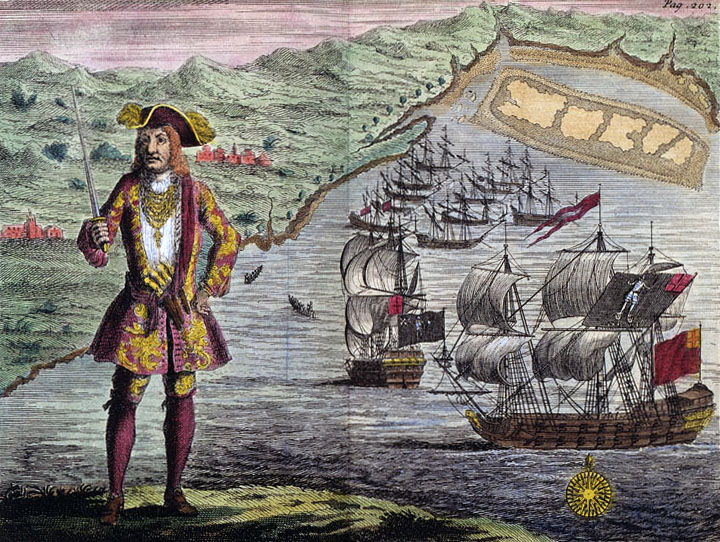 Edward Teach/Blackbeard: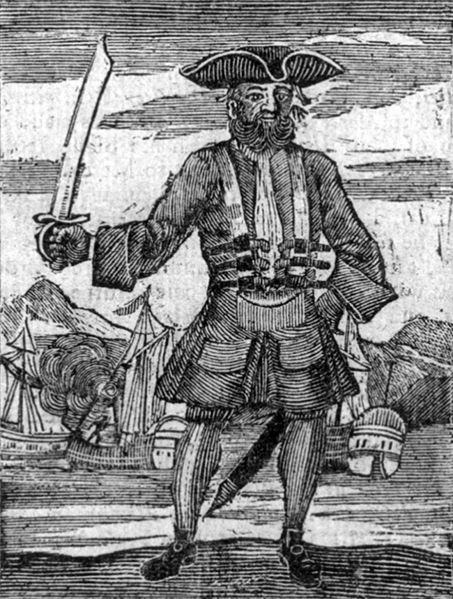 Henry Every/Avery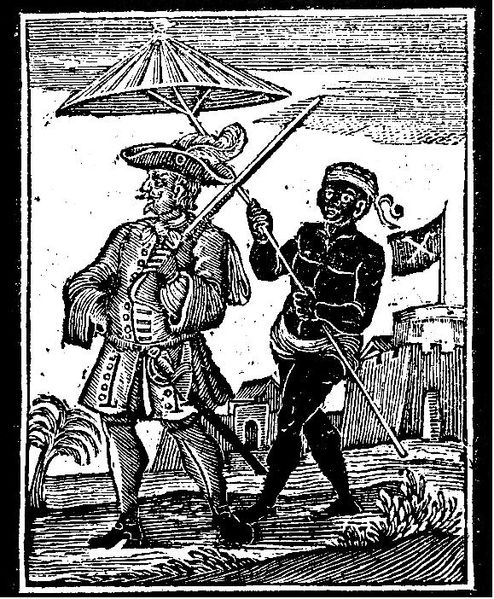 Stede Bonnet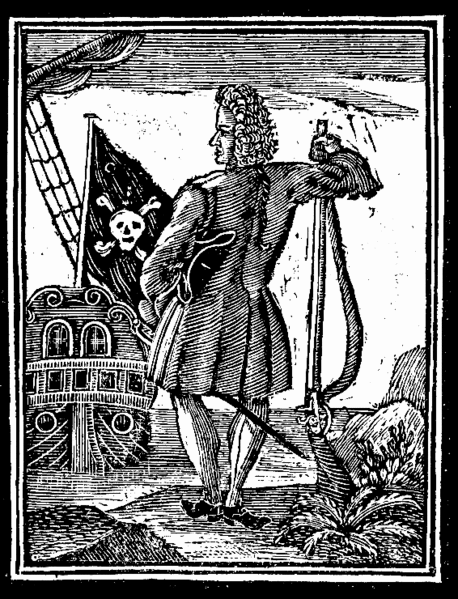 Jack Rackham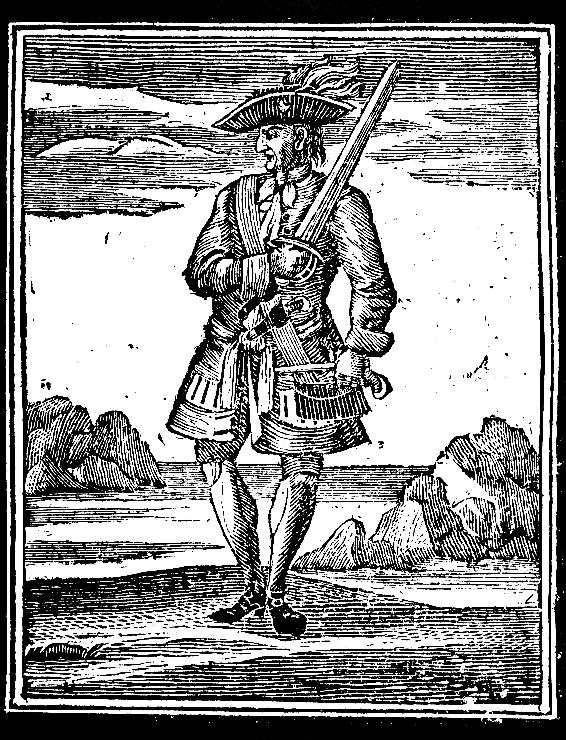 I just found it interesting that in this thread the idea of dressing like a common sailor seemed almost a bit novel when it first came up. (Although it had been mentioned on this forum before that, just never debated on this scale from what I can tell.) It was neat insight into how the conversation has developed over time and it raises points we discuss even still.Edited April 11, 2012 by Mission Quote EditOptions   Swashbuckler 1700 Dread PyrateMember1,115 postsGender:Male Location:Europe Interests:pyrates, pryvateers, naval military and other history, different books, good movies, music (a little bit), drawing, games,... (IP: 80.223.160.249) · · Posted April 11, 2012 (edited) · Report post   On 4/11/2012 at 11:45 AM, Mission said:   On 4/11/2012 at 8:18 AM, Swashbuckler 1700 said: it is all matter how you/ we interpret it. like how much we think that stuff like Snelgrave's coat affair or Labat's writings of pirates can be applied to casual pirate look. I personally think that mainly pirates looked like sailors but there could have been and was exceptions like situations like shore parties or people like Bonnet or Roberts..You talk like it's a foregone conclusion that a new reenactor would start with basic sailor garb. Having watched many new pirate reenactors appear at events, I can tell you that that's not what many of them start off thinking. Even 'serious' reenactors sometimes start with long jackets with brass buttons and piping, tricorns with feathers, ornate trim and so forth. Why shouldn't they?Even period drawings from the general history show this sort of thing. Like the ones below (many of which have been recently posted on this forum):Bart Roberts (hand colored in gaudy tones)Edward Teach/Blackbeard:Henry Every/AveryStede BonnetJack RackhamI just found it interesting that in this thread the idea of dressing like a common sailor seemed almost a bit novel when it first came up. (Although it had been mentioned on this forum before that, just never debated on this scale from what I can tell.) It was neat insight into how the conversation has developed over time and it raises points we discuss even still.I know that many persons don’t give any regard to Ghop or its illustrations. I don’t like that and I think that they are not so bad at all. For example one new book “Pirate the Golden Age” made by Angus Constam and David Rickman railed against those GHoP pictures as bad and “too imaginative”. While it is possible there are little or little bigger errors here and there (since picture maker had not seen those persons) but to me it seems really absurd that all or even most of the stuff in those pictures is false and incorrect. Since I cannot agree with those critics I don’t mock those images as bad evidence and that is one reason why I boycott that book and its too harsh arguments.Edited April 11, 2012 by Swashbuckler 1700 Quote EditOptions   Swashbuckler 1700 Dread PyrateMember1,115 postsGender:Male Location:Europe Interests:pyrates, pryvateers, naval military and other history, different books, good movies, music (a little bit), drawing, games,... (IP: 80.223.160.249) · · Posted April 11, 2012 (edited) · Report post I am not saying that all pirates used fine clothing often but it seems that it happened occasionally Here is some period description of piratesI have found these from here (forums) or from books and good websites and they should all be real and there is no dougth of it.From The Memoirs of Pére Labat 1693-1705“[Filibuster] Daniel kept the most valuable portions of the cargo [of an shipwrecked English vessel], such as silver, gold fringes, brocades, ribbons, Indian silks, etc., etc., for his own ship, not counting loot that the crew had taken for themselves. The men dressed themselves up in all kinds of fine clothes, and were a comical sight as they strutted about the island [Avis Island, to the leeward of Dominica according to the ms.] in feathered hats, wigs, silk__stockings, ribbons, and other garments. They discovered [learned] from the slaves that some cases of valuables and silver had been buried [by the English crew of the wrecked ship], so an inventory of all the cargo that had been found was shown to the supercargo [the person hired by the ship’s owner to manage, buy, trade and sell the merchandise on the ship] of the wreck and compared with his bills of lading. The two lists showed that many valuable articles were missing, and our quartermaster told him that if the lost goods were not found at once that filibusters knew the way to make him open his mouth. Fear made him disclose everything.”one victim of pirates in 1720s described what happened when pirates found his wig:"I could not refrain laughing when I saw the fellows, for they had, in rummaging my cabin, met with a leather powder bag and puff, with which they had powdered themselves from head to foot, walked the decks with their hats under their arms, minced their oaths, and affected all the airs of a beau with an awkwardness that would have forced a smile from a cynic."Captain Samuel Cary's ship, the Samuel, is 13 July 1720, the Boston Newsletter Reported That "[t], they first thing the Pirates did was Thurs strip Both Passengers and Seamen of All Their Money and clothes ... with a loaded pistol to every one's breast ready to shoot him down Immediately to the WHO did not give an account of Both, and Resign Them up. "(Sanders, 113) In 1721, a pirate appropriated all the clothes of John Wingfield, the Royal African Company factor aboard the Hannibal, and for a week paraded in front of the factor in all his finery purloined.A passenger, who sailed aboard a vessel seized by Captain Low, submitted an advertisement to the Boston Newsletter, published in the 18-25 June 1722 issue, that listed a variety of garments the pirates took: …one scarlet suit of Clothes, one new gray Broad Cloth Coat, 1 Sword, with a fine red Velvet Belt…nine Bags of Coat and Jacket Buttons, a considerable quantity of sewing Silk and Mohair, Shoe Buckles…one Scarff of Red Persian Silk, fringed with black Silk…one Beaver Hat bound with Silver Lace… (British, v. 1, 287) This is by Snelgave: " Amongst my Adventure of Goods, I had in a Box three second-hand embroidered Coats. One day the three Pirate Captains…enquired for them, saying, “They understood by my Book such Clothes were in my Ship.” I told them, “They were in a Box under the bed place in the State-room. So they ordered them to be taken out, and immediately put them on.” But the longest Coat falling to Cocklyn’s share, who was a very short Man, it almost reached as low as his Ancles. This very much displeased him, and he would fain have changed with Le Boofe, or Davis: But they refused, telling him, “As they were going on Shore amongst the Negroe-Ladies, who did not know the white Mens fashions, it was no matter. Moreover, as his Coat was Scarlet embroidered with Silver, they believed he would have the preference of them, (whose Coats were not so showy) in the opinion of their Mistresses. The Pirate Captains having taken these Cloaths without leave from the Quarter-master, it gave great offence to all the Crew; who alledg’d, “If they suffered such things, the Captains would for the future assume a Power, to take whatever they liked for themselves.” So upon their returning on board next Morning, the Coats were taken from them, and put into the common Chest, to be sold at the Mast" This is new addition When HMS Swallow’s surgeon boarded Roberts’ Ranger to tend the wounded he found the villains dressed in “white shirts, watches, and a deal of silk vests.”Edited April 12, 2012 by Swashbuckler 1700 Quote EditOptions   Mission Goat SpecialistAdmin5,082 postsGender:Male Location:Monroe, MI Interests:Scholarly piracy, designing and creating haunted house rooms and props, movies, abstract thinking, abstruse thinking, obstructive thinking, ideating, random thinking, movies, cartoons, movies, movies scores, cycling, world peace and small furry dogs, movies, writing, drawing, personal skills training, gremlins and, of course, lest I forget, movies. (IP: 24.247.94.112) · · Posted April 11, 2012 (edited) · Report post Yeah, but Labat's and John Evan's (the "powder puff") accounts appear to be pirates making fun of people or putting on airs, not dressing normally. It sort of sound like you're using exceptions to try and define a rule. As for the items the pirates stole which the victim advertised for, you can't say what became of them. Were they worn? Were they sold or traded? Were they thrown over the side? We don't know. The most logical conclusion to me would be that they would be sold, which seems to agree with another comment (which I believe is earlier in this thread) about pirates stealing finery to sell and wearing practical clothing shipboard. Snelgrave's coat thing was also discussed at length in this thread (as well as in one of the threads you started) as being improper enough (and thus out-of-the-ordinary) that the men demanded that the pirate captains return them.As for my re-posting of the pirate captain illustratrations, my point was actually in agreement with your own that I quoted, where you said "I personally think that mainly pirates looked like sailors but there could have been and was exceptions..." I was trying to show that it follows that most pirates looked more like sailors than captains, although some new reenactors could find such images and design their apparel around them thinking it was accurate. Which it might be, depending on their portrayal.That's why this is always a timely thread in its way - if everyone follows this example, we end up with an event filled with many captains and few sailors. This is not a very good representation of the period. It kind of reminds me of Kass's comment in a related thread that "...if you're a reenactor, you're not one person -- you're a group of people. If that group consists of ten guys in frock coats and no one in common man's dress, then nine of the ten guys in frock coats have to take them off and change into lower class gear because no ship had all officers and no common seamen." (Although I don't think anyone doing this has to do anything. We are all just playing, after all. It would probably be stated that they should take off their frock coats because it would make a whole lot more sense if they did that.)Edited April 11, 2012 by Mission Quote EditOptions   IvanHenry Deck Swabber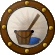 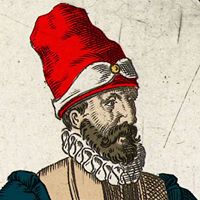 Member44 posts(IP: 173.78.137.224) · · Posted April 11, 2012 · Report post "We are all just playing" - sometimes that is the case, but when there is an educational element involved, it is my opinion that authenticity and an effort to conform to known norms is important. That said, you usually see me in a frock coat of some sort. :-)Quote EditOptions   Fox Old TwillianModerator2,564 postsGender:Male Location:Beautiful lush Devon, England Interests:Nautical history of the 16-18th centuries and living history based thereon.

Shooting pirates. (IP: 86.164.184.219) · · Posted April 11, 2012 · Report post   On 4/11/2012 at 8:18 AM, Swashbuckler 1700 said: But has anyone anything new to say? since there is pretty much same evidence as always and it is all matter how you/ we interpret it.Oh I dunno, I know that I have uncovered (and mostly shared) a great deal of evidence, both about pirates' clothing specifically and seamen's clothing in general, than was available in 2006. And I'm not the only one, by any means.By and large it confirms our earlier thoughts, there's nothing wildly contradictory except for the solitary source showing a pirate in possession of a pair of riding boots, but the more evidence that can be brought to bear the more reliable our impression of "what pirates wore" becomes.Quote EditOptions   Mission Goat SpecialistAdmin5,082 postsGender:Male Location:Monroe, MI Interests:Scholarly piracy, designing and creating haunted house rooms and props, movies, abstract thinking, abstruse thinking, obstructive thinking, ideating, random thinking, movies, cartoons, movies, movies scores, cycling, world peace and small furry dogs, movies, writing, drawing, personal skills training, gremlins and, of course, lest I forget, movies. (IP: 24.247.94.112) · · Posted April 11, 2012 (edited) · Report post   On 4/11/2012 at 3:59 PM, IvanHenry said: "We are all just playing" - sometimes that is the case, but when there is an educational element involved, it is my opinion that authenticity and an effort to conform to known norms is important. That said, you usually see me in a frock coat of some sort. :-)So do you have to be the one and the other nine the frock coat removers? I only wear my coat when it's cold. I don't think it's a frock coat, though, it's something Michael made that a period surgeon would likely have worn. (I think.) The way Michael explained my character's outfit, I understand he would often only wear the waistcoat over a shirt. (Again, I think.)My blue coat: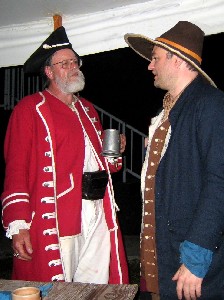 Edited April 11, 2012 by Mission Quote EditOptions   Cascabel Evil Drooling HenchmanModerator848 postsGender:Male (IP: 108.217.214.175) · · Posted April 11, 2012 · Report post I don't think anybody is suggesting that pirates wore fancy hats and coats, etc. while working aboard ship. I expect that when going ashore to frolic with the ladies that pirates would make an effort to look more presentable and perhaps even impressive if they had the means. Re-enactors at events are not necessarily trying to portray pirates in their working clothes aboard ship, but pirates ashore in whatever "better" garb they could come up with. However, I think an over-all scruffy appearance is good, even when dressed in nicer clothing. >>>>> CascabelQuote EditOptions   Swashbuckler 1700 Dread PyrateMember1,115 postsGender:Male Location:Europe Interests:pyrates, pryvateers, naval military and other history, different books, good movies, music (a little bit), drawing, games,... (IP: 80.223.160.249) · · Posted April 12, 2012 · Report post   On 4/11/2012 at 3:19 PM, Mission said: Yeah, but Labat's and John Evan's (the "powder puff") accounts appear to be pirates making fun of people or putting on airs, not dressing normally. It sort of sound like you're using exceptions to try and define a rule. As for the items the pirates stole which the victim advertised for, you can't say what became of them. Were they worn? Were they sold or traded? Were they thrown over the side? We don't know. The most logical conclusion to me would be that they would be sold, which seems to agree with another comment (which I believe is earlier in this thread) about pirates stealing finery to sell and wearing practical clothing shipboard. Snelgrave's coat thing was also discussed at length in this thread (as well as in one of the threads you started) as being improper enough (and thus out-of-the-ordinary) that the men demanded that the pirate captains return them.As for my re-posting of the pirate captain illustratrations, my point was actually in agreement with your own that I quoted, where you said "I personally think that mainly pirates looked like sailors but there could have been and was exceptions..." I was trying to show that it follows that most pirates looked more like sailors than captains, although some new reenactors could find such images and design their apparel around them thinking it was accurate. Which it might be, depending on their portrayal.That's why this is always a timely thread in its way - if everyone follows this example, we end up with an event filled with many captains and few sailors. This is not a very good representation of the period. It kind of reminds me of Kass's comment in a related thread that "...if you're a reenactor, you're not one person -- you're a group of people. If that group consists of ten guys in frock coats and no one in common man's dress, then nine of the ten guys in frock coats have to take them off and change into lower class gear because no ship had all officers and no common seamen." (Although I don't think anyone doing this has to do anything. We are all just playing, after all. It would probably be stated that they should take off their frock coats because it would make a whole lot more sense if they did that.)I just wanted to show that pirates could get their hands on finery. I agree and I am not defending too dashing pirate image.Quote EditOptions   Swashbuckler 1700 Dread PyrateMember1,115 postsGender:Male Location:Europe Interests:pyrates, pryvateers, naval military and other history, different books, good movies, music (a little bit), drawing, games,... (IP: 80.223.160.249) · · Posted April 12, 2012 (edited) · Report post   On 4/11/2012 at 4:00 PM, Foxe said:   On 4/11/2012 at 8:18 AM, Swashbuckler 1700 said: But has anyone anything new to say? since there is pretty much same evidence as always and it is all matter how you/ we interpret it.Oh I dunno, I know that I have uncovered (and mostly shared) a great deal of evidence, both about pirates' clothing specifically and seamen's clothing in general, than was available in 2006. And I'm not the only one, by any means.By and large it confirms our earlier thoughts, there's nothing wildly contradictory except for the solitary source showing a pirate in possession of a pair of riding boots, but the more evidence that can be brought to bear the more reliable our impression of "what pirates wore" becomes.My thoughts are still the same but I wanted to say that occasional( it is a kinda magic word ) finery could be used but I am not putting together rule that pirates were dashing out of those quotes. If I would need to say did pirates looked like sailors or gentleman and I could not chose nothing between those opportunities I would say of course that pirates looked much more like sailors. I am not changed my opinions. I hope you understand what I mean .Things are not so simple.Edited April 12, 2012 by Swashbuckler 1700 Quote EditOptions   Swashbuckler 1700 Dread PyrateMember1,115 postsGender:Male Location:Europe Interests:pyrates, pryvateers, naval military and other history, different books, good movies, music (a little bit), drawing, games,... (IP: 80.223.160.249) · · Posted April 12, 2012 · Report post   On 4/11/2012 at 7:04 PM, Cascabel said: I don't think anybody is suggesting that pirates wore fancy hats and coats, etc. while working aboard ship. I expect that when going ashore to frolic with the ladies that pirates would make an effort to look more presentable and perhaps even impressive if they had the means.Re-enactors at events are not necessarily trying to portray pirates in their working clothes aboard ship, but pirates ashore in whatever "better" garb they could come up with. However, I think an over-all scruffy appearance is good, even when dressed in nicer clothing. >>>>> Cascabel( Foxe Don't hang me for triple posting) I agree totaly that reminds that coat affair that happened or Labat's writings.Quote EditOptions   Swashbuckler 1700 Dread PyrateMember1,115 postsGender:Male Location:Europe Interests:pyrates, pryvateers, naval military and other history, different books, good movies, music (a little bit), drawing, games,... (IP: 80.223.160.249) · · Posted April 12, 2012 (edited) · Report post   On 4/11/2012 at 3:19 PM, Mission said: Yeah, but Labat's and John Evan's (the "powder puff") accounts appear to be pirates making fun of people or putting on airs, not dressing normally. It sort of sound like you're using exceptions to try and define a rule. As for the items the pirates stole which the victim advertised for, you can't say what became of them. Were they worn? Were they sold or traded? Were they thrown over the side? We don't know. The most logical conclusion to me would be that they would be sold, which seems to agree with another comment (which I believe is earlier in this thread) about pirates stealing finery to sell and wearing practical clothing shipboard. Snelgrave's coat thing was also discussed at length in this thread (as well as in one of the threads you started) as being improper enough (and thus out-of-the-ordinary) that the men demanded that the pirate captains return them.As for my re-posting of the pirate captain illustratrations, my point was actually in agreement with your own that I quoted, where you said "I personally think that mainly pirates looked like sailors but there could have been and was exceptions..." I was trying to show that it follows that most pirates looked more like sailors than captains, although some new reenactors could find such images and design their apparel around them thinking it was accurate. Which it might be, depending on their portrayal.That's why this is always a timely thread in its way - if everyone follows this example, we end up with an event filled with many captains and few sailors. This is not a very good representation of the period. It kind of reminds me of Kass's comment in a related thread that "...if you're a reenactor, you're not one person -- you're a group of people. If that group consists of ten guys in frock coats and no one in common man's dress, then nine of the ten guys in frock coats have to take them off and change into lower class gear because no ship had all officers and no common seamen." (Although I don't think anyone doing this has to do anything. We are all just playing, after all. It would probably be stated that they should take off their frock coats because it would make a whole lot more sense if they did that.)Snelgrave's coat was sold before the mast and that means that some of the crew could buy it (and use it ). But if finery was always sold why not just sell them and then share money? But what these pirates did they sold them to own crew and why did captains stole them Since they wanted to impress the ladies. Reason why crew did not want captains having them is that they violated the rules since "The Pirate Captains having taken these Cloaths without leave from the Quarter-master" so there was no " captains can't have nice coats" rule but captains stole them because they did not want to buy them from purser or quartet-master. Say if was wrong ( you can always do that ) At the end I repeat my view of pirate look "I personally think that pirates looked mainly like sailors but there could have been and was some exceptions " I think that 70- 90 % of reenactors should use sailor's clothing and not big coats etc etc to be accurate...See also my art there is visible how I see real pirate clothing (link is in my signature ) Edited April 12, 2012 by Swashbuckler 1700 Quote EditOptions   Swashbuckler 1700 Dread PyrateMember1,115 postsGender:Male Location:Europe Interests:pyrates, pryvateers, naval military and other history, different books, good movies, music (a little bit), drawing, games,... (IP: 80.223.160.249) · · Posted April 13, 2012 (edited) · Report post   On 4/11/2012 at 4:35 PM, Mission said:   On 4/11/2012 at 3:59 PM, IvanHenry said: "We are all just playing" - sometimes that is the case, but when there is an educational element involved, it is my opinion that authenticity and an effort to conform to known norms is important. That said, you usually see me in a frock coat of some sort. :-)So do you have to be the one and the other nine the frock coat removers? I only wear my coat when it's cold. I don't think it's a frock coat, though, it's something Michael made that a period surgeon would likely have worn. (I think.) The way Michael explained my character's outfit, I understand he would often only wear the waistcoat over a shirt. (Again, I think.)My blue coat:Don’t take this too serious For being 100% authentic reenactors should use clothing that looks like it has been worn ( u know what I mean not ragged but perhaps little worn and patched) they also should smell like: fish, tar, sweat, gunpowder, booze, tobacco etc and have bad hygiene and some should have scurvy and who knows what diseases . 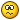 Edited April 13, 2012 by Swashbuckler 1700 Quote EditOptions   Swashbuckler 1700 Dread PyrateMember1,115 postsGender:Male Location:Europe Interests:pyrates, pryvateers, naval military and other history, different books, good movies, music (a little bit), drawing, games,... (IP: 80.223.160.249) · · Posted May 2, 2012 (edited) · Report post   On 4/11/2012 at 4:00 PM, Foxe said:   On 4/11/2012 at 8:18 AM, Swashbuckler 1700 said: But has anyone anything new to say? since there is pretty much same evidence as always and it is all matter how you/ we interpret it.Oh I dunno, I know that I have uncovered (and mostly shared) a great deal of evidence, both about pirates' clothing specifically and seamen's clothing in general, than was available in 2006. And I'm not the only one, by any means.By and large it confirms our earlier thoughts, there's nothing wildly contradictory except for the solitary source showing a pirate in possession of a pair of riding boots, but the more evidence that can be brought to bear the more reliable our impression of "what pirates wore" becomes.Could you share some of those evidence that you have not shared yet? please? But if it is hard let it be.  On 3/10/2006 at 10:05 PM, Foxe said: Personally, I disagree with the extent to which the author thinks slops were worn, but that's definitely a matter of opinion. There's no doubt that Admiralty slops would have been common, even outside the RN, but I think the case for their universal wear is overstated.To me it seems that writer wanted to believe that it is possible to get a lot of information out of solitary source. But is just a opinion so nothing to complain....To give some constructive criticism ( you can give it to me also ) to people I feel that Gentleman of fortune site exaggerates (but only a little) popularity of slop clothing as well as one new pirate book that I don't care to mention anymore... Edited May 2, 2012 by Swashbuckler 1700 Fox Old TwillianModerator2,564 postsGender:Male Location:Beautiful lush Devon, England Interests:Nautical history of the 16-18th centuries and living history based thereon.

Shooting pirates. (IP: 86.160.126.181) · · Posted May 2, 2012 · Report post   On 5/2/2012 at 6:44 AM, Swashbuckler 1700 said: Could you share some of those evidence that you have not shared yet? please? But if it is hard let it be.I'm not deliberately witholding anything relating to clothing, but there's so much of it I can't recall what I've posted and what I haven't, let alone what's been posted by other people. I have dozens of probate inventories, for example, but I haven't a clue which ones I've transcribed for the forum.So I'm happy to share the info when it's relevant to a question or point that's been raised, but I couldn't possibly post everything I haven't already shared, even if I wanted to.Quote EditOptions   Swashbuckler 1700 Dread PyrateMember1,115 postsGender:Male Location:Europe Interests:pyrates, pryvateers, naval military and other history, different books, good movies, music (a little bit), drawing, games,... (IP: 80.223.160.249) · · Posted May 14, 2012 (edited) · Report post Since this was the easiest clothing topic to find I post one thing here:This is from Scourge of the Seas - Buccaneers, Pirates and Privateers made by Angust KonstamI AM NOT USING THIS AS A SOURCE OR ANYTHING BUT I JUST WANTED TO SHARE CONSTAM'S OLD PIRATE CLOTHING VISIONS until he got influenced by one Rickman named guy ( who changed his visions more accurate but still Konstam's newest book is far from perfect but it is less bad that this book which btw had even more inaccurate illustrations that what H. Pyle had ever made)Still in this text there is no wery big errors.DRESSPirates were seamen, and their appearance was the same as·that of other seamen ofthe early 18th ~century. While 'landsmen' of the period wore knee breeches,stockings, sleeved or sleeveless waistcoats and long coats, seamen wore their owndistinctive attire. Short jackets Cfearnoughts') were popular, often cut from a heavyblue or grey cloth, and in bad weather heavier canvas coats were sometimes worn.Some illustrations show sailors of the period wearing a form of waistcoat (red orblue), either sleeved or sleeveless. Shirts were either plain linen or checked, frequentlyin blue and white. Knee breeches were replaced by canvas trousers or 'petticoatbreeches', cut a few inches above the ankle, resembling the culottes of the FrenchRevolution. These were reportedly cut from a 'heavy, rough red nap'. Both forms oftrousers were sometimes coated in a thin layer of tar as protection against water.Shoes were often discarded altogether on board ship, although a pair would bereserved for visits ashore. If stockings were worn, grey wool was the usual form forseamen of the day. A neck scarfwas commonly worn, reflecting a style common withlabourers on land during the early 18th century. Headgear consisted of either aknotted scarf, a tricorne hat, a woollen 'Monmouth' cap, or a form of foul--weather hatresembling a 17th--century 'montero' cap. Headgear was of vital importance asprotection against the sun in the Caribbean or off the African or Indian coasts.As well as plundering the cargo of a captured vessel, pirates would also takeclothing, retaining what suited them either to wear at sea or as a suit of shore--goingfinery. There are records of pirates facing execution wearing velvet jackets, breechesof taffeta, silk shirts and stockings, and fine felt tricornes. These were probably takenfrom captives or made from plundered materials. Even in the austere navy of the time,sailors retained well--kept clothes to wear when in port. It appears from severalaccounts that many pirates also wore their finery when they were at sea.Pirate captains frequently adopted the dress worn by successful merchants,giving the wearer the appearance of a gentleman. This meant wearing breeches, awaistcoat and a long outer coat. Both contemporary accounts and laterillustrations support the evidence for the adoption of this gentlemanly persona.One pirate captain based on Madagascar was described in 1716 as 'dressed in ashort coat, with broad plate buttons, and other things agreeable, but withoutshoes or stockings'. The leader in piratical elegance was Bartholomew Roberts,who, according to Johnson and contemporary accounts by his crew, 'dressed in arich crimson damask waistcoat and breeches, a red feather in his hat, a gold chainround his neck, with a diamond cross hanging to it'....Edited May 14, 2012 by Swashbuckler 1700 Quote EditOptions   Fox Old TwillianModerator2,564 postsGender:Male Location:Beautiful lush Devon, England Interests:Nautical history of the 16-18th centuries and living history based thereon.

Shooting pirates. (IP: 86.171.110.158) · · Posted May 14, 2012 · Report post   On 5/14/2012 at 2:13 PM, Swashbuckler 1700 said: ...until he got influenced by one Rickman named guy ( who changed his visions more accurate but still Konstam's newest book is far from perfect ...That would be David Rickman, artist and clothing historian who, whether you agree with his conclusions or not, has certainly done more original research into pirate (and other historical) clothing that all but a few other people, and who thus probably deserves to be called by his proper name.And when you say "far from perfect", I presume that what you actually mean is that it doesn't accord with your own opinions - which is not the same thing at all. I don't agree with all of the interpretations on the Konstam/Rickman book, not by a long way, but I struggle to find anything proveably 'wrong' with the stuff I've seen.Quote EditOptions   Swashbuckler 1700 Dread PyrateMember1,115 postsGender:Male Location:Europe Interests:pyrates, pryvateers, naval military and other history, different books, good movies, music (a little bit), drawing, games,... (IP: 62.148.100.83) · · Posted May 15, 2012 · Report post Indeed he is quite right and I am not mocking him. Like I said new book is more accurate that that so it is step to the better.I am perfectionist....I think that the newest book made by those gentlemen is the most accurate one made yet so little compliments to them..Quote EditOptions   Swashbuckler 1700 Dread PyrateMember1,115 postsGender:Male Location:Europe Interests:pyrates, pryvateers, naval military and other history, different books, good movies, music (a little bit), drawing, games,... (IP: 62.148.100.83) · · Posted May 15, 2012 · Report post I repeat that I have nothing against David Rickman or his works but I don't agree with him in few small things (like trump caps and blue clothing etc.)Quote EditOptions   Fox Old TwillianModerator2,564 postsGender:Male Location:Beautiful lush Devon, England Interests:Nautical history of the 16-18th centuries and living history based thereon.

Shooting pirates. (IP: 86.171.110.158) · · Posted May 15, 2012 · Report post Being a perfectionist is fine and laudable, but any interpretation of 'what pirates wore', including Rickman's, mine, and (believe it or not) even yours, can only ever be an interpretation, so it's impossible to say what is 'perfect'.Just because you (or I) don't agree with him, doesn't make him wrong.(Please don't take offence, I suspect a big problem here is the language barrier, but the number and tone of your posts relating Rickman's work come across as very disparaging and unnecessarily critical.)Quote EditOptions   Mission Goat SpecialistAdmin5,082 postsGender:Male Location:Monroe, MI Interests:Scholarly piracy, designing and creating haunted house rooms and props, movies, abstract thinking, abstruse thinking, obstructive thinking, ideating, random thinking, movies, cartoons, movies, movies scores, cycling, world peace and small furry dogs, movies, writing, drawing, personal skills training, gremlins and, of course, lest I forget, movies. (IP: 24.247.94.112) · · Posted May 15, 2012 (edited) · Report post I would argue that being a perfectionist will just set you up to fail as badly as you think others have failed. Perfection requires precision which requires rigidity. That will not work with something as messy and contradictory as history. I've seen nearly every 'expert' on this forum who has stuck around for awhile come to entirely new understandings of this period that were at odds with their previous beliefs based on a random quote, image or remnant from history. (Myself included.)I think I learned the most about how little we understand history on the granular level (where clothing styles reside) from Michael Crichton's fictional books Jurassic Park and (even better) Timeline. Not the movie Timeline - which is a complete waste of time and celluloid - nor the movie Jurassic Park - which is mostly just a nice fun house ride - but the books. They have nuances the movies necessarily left out.To think that we can understand history fully is nothing but proud arrogance. And we all what pride goeth before...Edited May 15, 2012 by Mission Quote EditOptions   Swashbuckler 1700 Dread PyrateMember1,115 postsGender:Male Location:Europe Interests:pyrates, pryvateers, naval military and other history, different books, good movies, music (a little bit), drawing, games,... (IP: 80.223.160.249) · · Posted May 15, 2012 (edited) · Report post   On 5/15/2012 at 5:28 AM, Foxe said: (Please don't take offence, I suspect a big problem here is the language barrier, but the number and tone of your posts relating Rickman's work come across as very disparaging and unnecessarily critical.)I don'tIndeed you are correct sorry for that. But I am just irritated since that book has got in many to good reviews that I think that it need some critisims as well.The Book is much more true than false.Yes I have made too many complain messages about it.... Well to be honest " Four eyed Davy" in pirate forums "ruined" my summer of 2011 and I spent best parts of my holiday to prove him wrong since he had some odd opinions that did not suited to me and I in that time took everyting too seriously. That was true but no real accusation towards him. That was actually the starting point to my more deeper pirate study since before that I trusted many writers like Gordingly without criticism but I have spent circa 10 years of my short life to pirate study ( I have done other things too of course and really deebly it has been only a year) and eventually I asked Foxe about many ( too many ) things and joined here. So that I am here to irritate or to delight you is Davids fault or merit.  On 5/15/2012 at 5:28 AM, Foxe said: who thus probably deserves to be called by his proper name.But I hate calling people with all their names and I don't take that as impolite way.It seems that where ever I go and what ever I do I get misunderstood. Since it happens so freguetly reason is mine and not the others.Edited May 15, 2012 by Swashbuckler 1700 Quote EditOptions   Fox Old TwillianModerator2,564 postsGender:Male Location:Beautiful lush Devon, England Interests:Nautical history of the 16-18th centuries and living history based thereon.

Shooting pirates. (IP: 86.171.110.158) · · Posted May 15, 2012 · Report post   On 5/15/2012 at 9:03 AM, Swashbuckler 1700 said: But I hate calling people with all their names and I don't take that as impolite way.It seems that where ever I go and what ever I do I get misunderstood. Since it happens so freguetly reason is mine and not the others.As I said, I think we all recognise the difficulties of the language barrier and I for one applaud your English. I don't imagine any of the English speakers on this forum speak Finnish half so well as you speak English. Misunderstandings can therefore be overlooked. So, here is a genuinely intended tip:In English, to refer to someone as 'that Rickman guy', or something similar (which I notice you have done more than once) comes across as very dismissive, as though you think he's worthless. I'm sure that that was not your intention, but that's how it is likely to be read. To call someone by their full name, or just their surname, is simply polite and respectful.Quote EditOptions   Swashbuckler 1700 Dread PyrateMember1,115 postsGender:Male Location:Europe Interests:pyrates, pryvateers, naval military and other history, different books, good movies, music (a little bit), drawing, games,... (IP: 80.223.160.249) · · Posted May 15, 2012 (edited) · Report post   On 5/15/2012 at 10:00 AM, Foxe said:   On 5/15/2012 at 9:03 AM, Swashbuckler 1700 said: But I hate calling people with all their names and I don't take that as impolite way.It seems that where ever I go and what ever I do I get misunderstood. Since it happens so freguetly reason is mine and not the others.As I said, I think we all recognise the difficulties of the language barrier and I for one applaud your English. I don't imagine any of the English speakers on this forum speak Finnish half so well as you speak English. Misunderstandings can therefore be overlooked. So, here is a genuinely intended tip:In English, to refer to someone as 'that Rickman guy', or something similar (which I notice you have done more than once) comes across as very dismissive, as though you think he's worthless. I'm sure that that was not your intention, but that's how it is likely to be read. To call someone by their full name, or just their surname, is simply polite and respectful.okHe is not worthless ( at least no more that I am) but while he has made good and deep study I don't think that he is too good book maker. After all the "Pirate the Golden age feels more like a lecture of that what H. Pyle has made wrong in his pictures and not a serious pirate book. While I am only average (or below that) artist myself I think that G. Rava (who made illustrations to "pirate the gaop book) is not at his bets when describing the pirate era. Edited May 15, 2012 by Swashbuckler 1700 Quote EditOptions   Swashbuckler 1700 Dread PyrateMember1,115 postsGender:Male Location:Europe Interests:pyrates, pryvateers, naval military and other history, different books, good movies, music (a little bit), drawing, games,... (IP: 80.223.160.249) · · Posted May 15, 2012 (edited) · Report post New book is better that this old So many errors or (I would say that the "sample" of five pirates is wrong ).... This is better I HAVE POSTED IT MANY TIMES I KNOW I KNOWin this picture the only thing what I don't agree is that the bottle is not green glass. Tricorn on the captain's head would be accurate enough but the fur hat is perhaps even more accurate. Leather cap is odd but perhaps accurate.Let us stop this is silly converstion it is just a one book and writer and I have nothig against neither. I actually think that illustration in it are good I would say bit naturalistic but good.I hope no one hurt or I did not embarrassed myself too badly.Edited May 15, 2012 by Swashbuckler 1700 Quote EditOptions   Tartan Jack Notorious Pyrate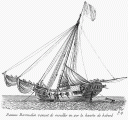 Member908 postsLocation:South Carolina Interests:History, Scotland, Batman, Cars, and more<br />Married with 2 kids<br /> (IP: 74.181.91.31) · · Posted May 18, 2012 · Report post As this thread just keeps going . . .I'll toss in this one observation:By reading the sources and the modern interpretations of them, I get the impression that pirates looked something like Americans at Highland games- meaning that they wore an odd hodge-podge of socio-economic garment styles at the same time. I see guys in kilts, "Prince Charlie" jackets (a kilt tails-tux jacket) with hiking boots and a t-shirt and a (non-uasable) plank-fur sporran. It is an odd mixture of styles that would work perfectly fine on their own, and each with a VERY appropriate situation. The hiking boots, simple, usable sporran, and t-shirt are perfectly at home at the games, while a tux-level "Prince Charlie" garb is a bit "overdressed"- basically someone wearing a tux to a baseball or football game. Yet, at a formal dinner (as often proceeds or follows the games), the tux-type garb is PERFECT, while the hiking boots are rather underdressed for the occasion.How that impact pirates is this: I have a feeling that they would wear a mix of worn "seaman" garb with the finery all mixed together and rather at stylistic odds. If I ever get a "nice coat," I plan to wear it with my blood-stained slops (real blood thanks to the hand-cut at Paynestown a couple years ago) . . . just for kicks- or some other mixed style.I do think they would purposefully "up their wardrobe" when given the chance, but probably would do so like a "red neck at New York society gathering" (you get the idea, and remember I like where "red neck" is a common and "good" thing)- some ODD mix of jeans, t-shirt, diamonds, pearls, and some very expensive jacket/dress.Quote EditOptions   Swashbuckler 1700 Dread PyrateMember1,115 postsGender:Male Location:Europe Interests:pyrates, pryvateers, naval military and other history, different books, good movies, music (a little bit), drawing, games,... (IP: 80.223.160.249) · · Posted May 22, 2012 · Report post This practically period pic shows that seamen alike would brag if he could afford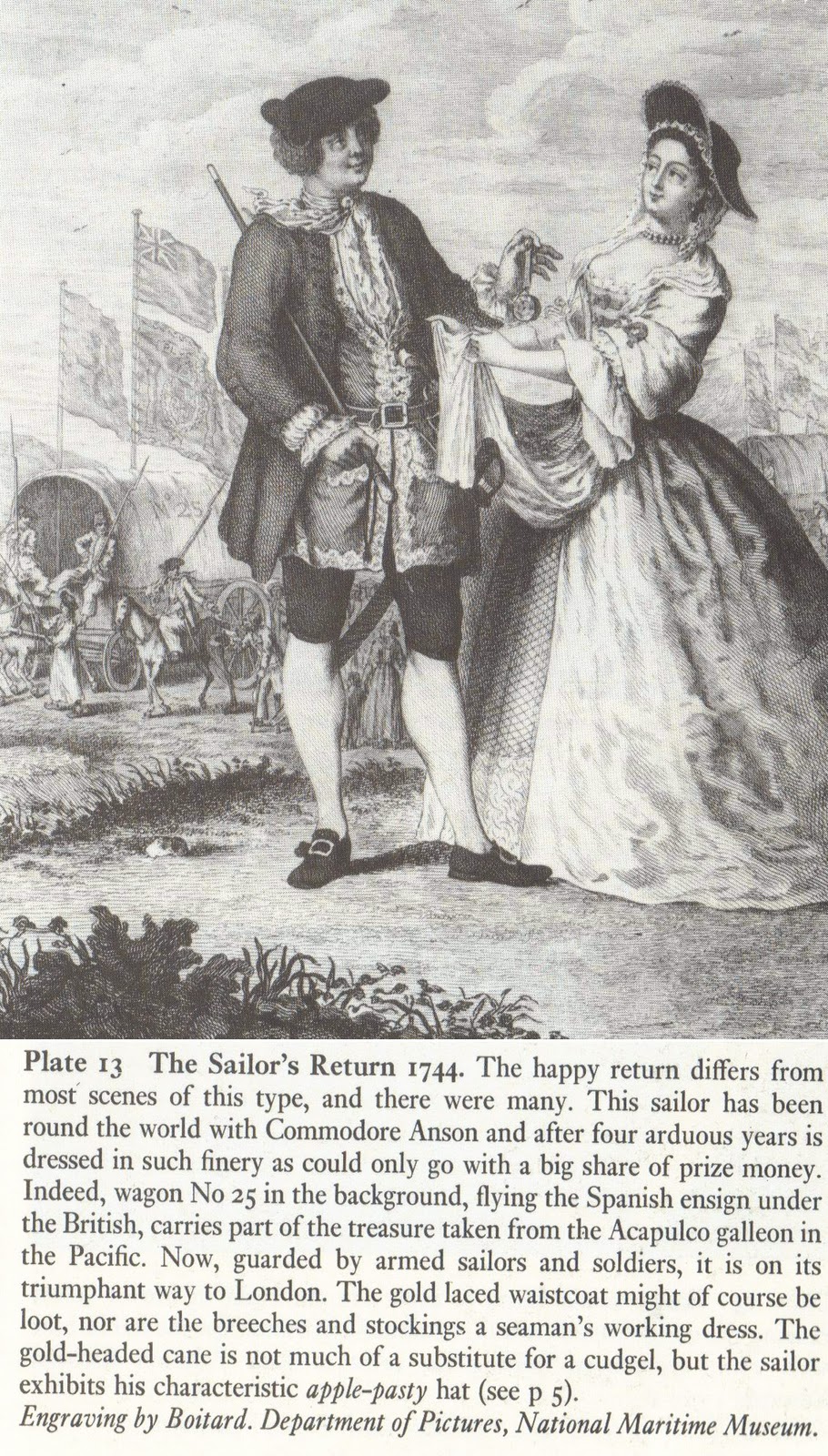   Quote   Edit   Options  